Каратузский сельсовет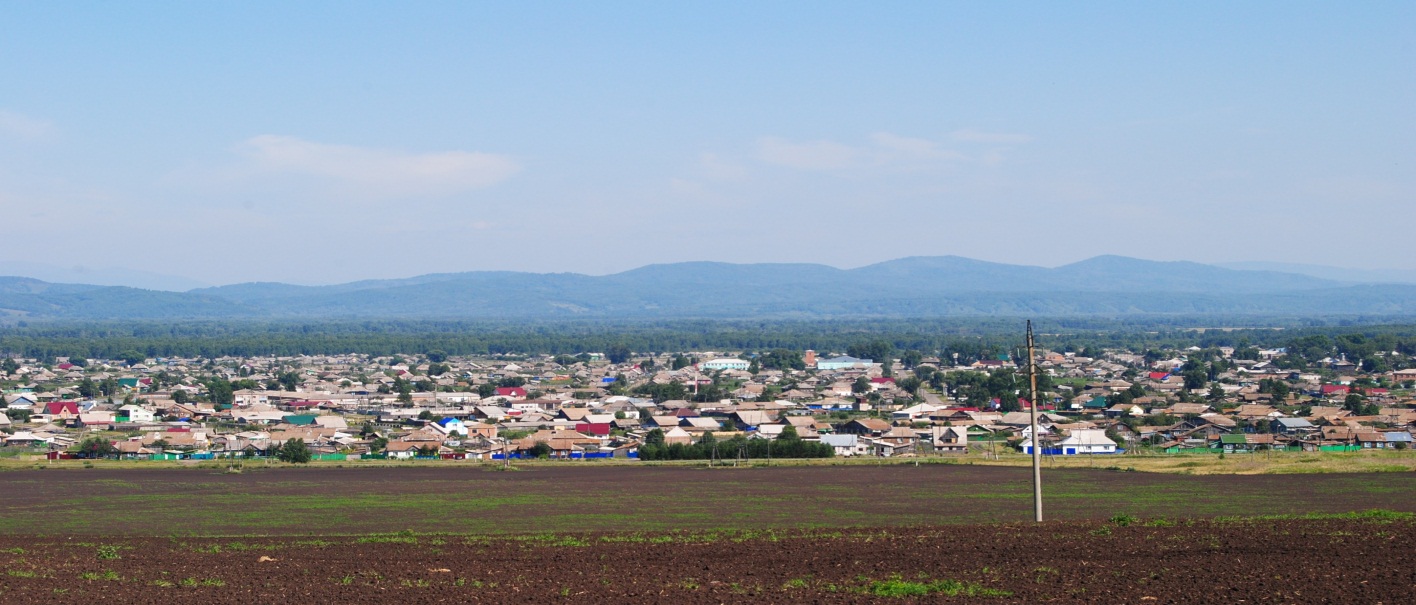 № 9 (243) от 31 мая 2019 г.с. КаратузскоеКАРАТУЗСКИЙ СЕЛЬСКИЙ СОВЕТ ДЕПУТАТОВРАСПОРЯЖЕНИЕ27.05.2019                                    с. Каратузское                                        № 03-с/с1. Руководствуясь ст. 21, 24 Устава Каратузского сельсовета, п. 2 ст. 5 Регламента Каратузского сельского Совета депутатов, созвать очередную сессию Каратузского сельского Совета депутатов V созыва 06 июня 2019 года в 10.00 часов в помещении МБУК «КС Каратузского района» по адресу: с.Каратузское, ул.Революционная, 23 с предполагаемой повесткой дня сессии: О внесении изменений в Положение о старосте сельского населенного пункта Каратузского сельсовета, утвержденное решением от 27.11.2018г. №19-137.О внесении изменений в Регламент Каратузского сельского Совета депутатов, утвержденный решением Каратузского сельского Совета депутатов от 12.09.2018г. №18-125.О внесении изменений в Устав Каратузского сельсовета Каратузского района Красноярского края.О внесении изменений в решение от 27.11.2018г. №19-139 «О налоге на имущество физических лиц на территории Каратузского сельсовета».Об утверждении Положения о порядке передачи в собственность муниципального образования Каратузский сельсовет приватизированных жилых помещений. О передаче Муниципальному образованию «Каратузский район» части полномочий по решению вопросов местного значения создание условий для организации досуга и обеспечения жителей поселения услугами организаций культуры на 2020-2022 годы.О передаче имущества, находящегося в муниципальной собственности муниципального образования Каратузский сельсовет в муниципальную собственность муниципального образования «Каратузский район».О принятии Положения о территориальном общественном самоуправлении в Каратузском сельсовете.Об утверждении Положения о порядке регистрации устава территориального общественного самоуправления, осуществляемого на территории Каратузского сельсовета.Разное.2. На очередную сессию сельского Совета депутатов приглашаются: прокурор района, глава сельсовета, заместитель главы сельсовета, специалисты администрации сельсовета, руководители учреждений и организаций, всех форм собственности, жители сельсовета. 3. Администрации сельсовета оповестить население о созыве очередной сессии через официальный сайт администрации Каратузского сельсовета и печатное издание «Каратузский вестник».4. Контроль за исполнением настоящего Распоряжения оставляю за собой.5. Распоряжение вступает в силу со дня его подписания.Председатель Каратузского сельского Совета депутатов			                                  О.В.ФедосееваКАРАТУЗСКИЙ СЕЛЬСКИЙ СОВЕТ ДЕПУТАТОВРЕШЕНИЕ30.05.2019             	             с. Каратузское                                  № Р-158О внесении изменений в Решение Каратузского сельского Совета депутатов от 27.11.2018 года № 19-140 «О бюджете Каратузского сельсовета на 2019 год и плановый период 2020-2021 годы»В соответствии с Положением о бюджетном процессе в Каратузском сельсовете, утвержденным Решением Каратузского сельского Совета депутатов от 07.06.2017г. № 10-71, статьей 14 Устава Каратузского сельсовета Каратузского района Красноярского края, Каратузский сельский Совет депутатов РЕШИЛ:1. Внести в Решение Каратузского сельского Совета депутатов от 27.11.2018г. № 19-140 «О бюджете Каратузского сельсовета на 2019 год и плановый период 2020-2021 годы» следующие изменения:1.1. Приложения № 1, 4, 5, 6 Решения, изложить в редакции, согласно Приложений № 1, 2, 3, 4 к настоящему Решению.1.2. Пункт 1.1 части первой Решения изложить в новой редакции:«Утвердить основные характеристики бюджета сельсовета на 2019 год:1) источники внутреннего финансирования дефицита бюджета сельсовета в сумме 963,98 тыс. рублей, согласно Приложения 1 к настоящему Решению;2) прогнозируемый общий объем доходов бюджета сельсовета в сумме 37160,50 тыс. рублей, согласно Приложения 2;3) общий объем расходов бюджета сельсовета в сумме 38124,48 тыс. рублей, согласно Приложений 3, 4;4) дефицит бюджета сельсовета 963,98 тыс. рублей.»2. Контроль за исполнением настоящего Решения возложить на постоянную депутатскую комиссию по экономике, бюджету и социальной политике.3. Решение вступает в силу в день его опубликования в печатном издании органа местного самоуправления Каратузского сельсовета «Каратузский вестник» и распространяет свое действие на правоотношения, возникшие с 01.01.2019 года.Председатель Каратузского сельского Совета депутатов								    О.В. ФедосееваГлава Каратузского сельсовета					             А.А. СаарВыпуск номера подготовила администрация Каратузского сельсовета.Тираж: 50 экземпляров.Адрес: село Каратузское улица Ленина 30Приложение № 1   Приложение № 1   к Решению Каратузского сельского Совета депутатов  № Р-158 от 30.05.2019г. "О внесении изменений в Решение Каратузского сельского Совета депутатов  №  19-140 от  27.11.2018г. "О бюджете Каратузского сельсовета на 2019 год и плановый период 2020 - 2021 годы"к Решению Каратузского сельского Совета депутатов  № Р-158 от 30.05.2019г. "О внесении изменений в Решение Каратузского сельского Совета депутатов  №  19-140 от  27.11.2018г. "О бюджете Каратузского сельсовета на 2019 год и плановый период 2020 - 2021 годы"к Решению Каратузского сельского Совета депутатов  № Р-158 от 30.05.2019г. "О внесении изменений в Решение Каратузского сельского Совета депутатов  №  19-140 от  27.11.2018г. "О бюджете Каратузского сельсовета на 2019 год и плановый период 2020 - 2021 годы"Источники внутреннего финансирования дефицита бюджета Каратузского сельсовета на 2019 год и плановый период 2020-2021 годовИсточники внутреннего финансирования дефицита бюджета Каратузского сельсовета на 2019 год и плановый период 2020-2021 годовИсточники внутреннего финансирования дефицита бюджета Каратузского сельсовета на 2019 год и плановый период 2020-2021 годовИсточники внутреннего финансирования дефицита бюджета Каратузского сельсовета на 2019 год и плановый период 2020-2021 годовИсточники внутреннего финансирования дефицита бюджета Каратузского сельсовета на 2019 год и плановый период 2020-2021 годов№ п/пКод источника финансирования по КИВф, КИВ нФНаименование кода группы, подгруппы,статьи, вида источников финансирования дефицита бюджета ,кода классификации операций сектора государственного управления,относящихся к источникам финансирования дефицита бюджета РФСумма на 2019 г.Уточненный план 2019 г.№ п/пКод источника финансирования по КИВф, КИВ нФНаименование кода группы, подгруппы,статьи, вида источников финансирования дефицита бюджета ,кода классификации операций сектора государственного управления,относящихся к источникам финансирования дефицита бюджета РФСумма на 2019 г.Уточненный план 2019 г.№ п/пКод источника финансирования по КИВф, КИВ нФНаименование кода группы, подгруппы,статьи, вида источников финансирования дефицита бюджета ,кода классификации операций сектора государственного управления,относящихся к источникам финансирования дефицита бюджета РФСумма на 2019 г.Уточненный план 2019 г.№ п/пКод источника финансирования по КИВф, КИВ нФНаименование кода группы, подгруппы,статьи, вида источников финансирования дефицита бюджета ,кода классификации операций сектора государственного управления,относящихся к источникам финансирования дефицита бюджета РФСумма на 2019 г.Уточненный план 2019 г.№ п/пКод источника финансирования по КИВф, КИВ нФНаименование кода группы, подгруппы,статьи, вида источников финансирования дефицита бюджета ,кода классификации операций сектора государственного управления,относящихся к источникам финансирования дефицита бюджета РФСумма на 2019 г.Уточненный план 2019 г.160001000000000000000Источники внутреннего финансирования дефицита бюджета963,98963,982.60001050000000000000Изменение остатков средств на счетах по учету средств бюджета963,98963,983.60001050200000000500Увеличение прочих остатков средств бюджетов-32742,87-37160,504.60001050201100000510Увеличение прочих остатков денежных средств бюджетов поселений-32742,87-37160,505.60001050200000000600Уменьшение  прочих остатков средств бюджетов33706,8538124,486.60001050201000000610Уменьшение прочих остатков денежных средств бюджетов33706,8538124,487.60001050201100000610Уменьшение прочих остатков денежных средств бюджетов сельских поселений33706,8538124,48Приложение № 2Приложение № 2к Решению Каратузского сельского Совета депутатов  № Р-158 от 30.05.2019г. "О внесении изменений в Решение Каратузского сельского Совета депутатов  №  19-140 от  27.11.2018г. "О бюджете Каратузского сельсовета на 2019 год и плановый период 2020 - 2021 годы"к Решению Каратузского сельского Совета депутатов  № Р-158 от 30.05.2019г. "О внесении изменений в Решение Каратузского сельского Совета депутатов  №  19-140 от  27.11.2018г. "О бюджете Каратузского сельсовета на 2019 год и плановый период 2020 - 2021 годы"к Решению Каратузского сельского Совета депутатов  № Р-158 от 30.05.2019г. "О внесении изменений в Решение Каратузского сельского Совета депутатов  №  19-140 от  27.11.2018г. "О бюджете Каратузского сельсовета на 2019 год и плановый период 2020 - 2021 годы" Доходы бюджета Каратузского сельсовета на 2019 год и плановый период 2020 -2021гг.    Доходы бюджета Каратузского сельсовета на 2019 год и плановый период 2020 -2021гг.    Доходы бюджета Каратузского сельсовета на 2019 год и плановый период 2020 -2021гг.    Доходы бюджета Каратузского сельсовета на 2019 год и плановый период 2020 -2021гг.    Доходы бюджета Каратузского сельсовета на 2019 год и плановый период 2020 -2021гг.    Доходы бюджета Каратузского сельсовета на 2019 год и плановый период 2020 -2021гг.    Доходы бюджета Каратузского сельсовета на 2019 год и плановый период 2020 -2021гг.    Доходы бюджета Каратузского сельсовета на 2019 год и плановый период 2020 -2021гг.    Доходы бюджета Каратузского сельсовета на 2019 год и плановый период 2020 -2021гг.    Доходы бюджета Каратузского сельсовета на 2019 год и плановый период 2020 -2021гг.    Доходы бюджета Каратузского сельсовета на 2019 год и плановый период 2020 -2021гг.    Доходы бюджета Каратузского сельсовета на 2019 год и плановый период 2020 -2021гг.   тыс.руб№ п/пКБККБККБККБККБККБККБККБКНаименование групп, подгрупп, статей, подстатей, элементов, программ (подпрограмм), кодов экономической классификации доходовДоходы бюджета на 2019 г.Уточненный план 2019 г.№ п/пКБККБККБККБККБККБККБККБКНаименование групп, подгрупп, статей, подстатей, элементов, программ (подпрограмм), кодов экономической классификации доходовДоходы бюджета на 2019 г.Уточненный план 2019 г.№ п/пГлавный администраторКод группыКод подгруппыКод статьиКод подстатьиКод элементаКод программыКод экономич классифНаименование групп, подгрупп, статей, подстатей, элементов, программ (подпрограмм), кодов экономической классификации доходовДоходы бюджета на 2019 г.Уточненный план 2019 г.100010000000000000000НАЛОГОВЫЕ И НЕНАЛОГОВЫЕ ДОХОДЫ9702,149702,14218210100000000000000НАЛОГИ НА ПРИБЫЛЬ, ДОХОДЫ9660,149660,14318210102000010000110Налог на доходы физических лиц1868,901868,90418210102010010000110Налог на доходы  физических лиц с доходов,  источником которых является налоговый агент, за исключением доходов, в отношении которых исчисление и уплата налога осуществляется в соответствии со статьями 227, 227.1, 228 Налогового кодекса Российской Федерации1868,901868,90510010300000000000110НАЛОГИ НА ТОВАРЫ (РАБОТЫ, УСЛУГИ), РЕАЛИЗУЕМЫЕ НА ТЕРРИТОРИИ РОССИЙСКОЙ ФЕДЕРАЦИИ1158,601158,60610010302000010000110 Акцизы по подакцизным товарам (продукции), производимым на территории Российской Федерации1158,601158,60710010302230010000110Доходы от уплаты акцизов на дизельное топливо, подлежащие  распределению между бюджетами субъектов  Российской Федерации и  местными бюджетами с учетом  установленных дифференцированных нормативов отчислений в местные бюджеты419,60419,60810010302240010000110Доходы от уплаты акцизов на моторные масла для дизельных и (или) карбюраторных (инжекторных) двигателей,  подлежащие  распределению между бюджетами субъектов  Российской Федерации и  местными бюджетами с учетом  установленных дифференцированных нормативов отчислений в местные бюджеты3,003,00910010302250010000110Доходы от уплаты акцизов на автомобильный бензин,  подлежащие  распределению между бюджетами субъектов  Российской Федерации и  местными бюджетами с учетом  установленных дифференцированных нормативов отчислений в местные бюджеты 813,40813,401010010302260010000110Доходы от уплаты акцизов на прямогонный бензин,  подлежащие  распределению между бюджетами субъектов  Российской Федерации и  местными бюджетами с учетом  установленных дифференцированных нормативов отчислений в местные бюджеты -77,40-77,401118210500000000000000НАЛОГИ НА СОВОКУПНЫЙ ДОХОД24,0024,001218210503000010000110Единый сельскохозяйственный налог 24,0024,001318210503010011000110Единый сельскохозяйственный налог 24,0024,001418210600000000000000НАЛОГИ НА ИМУЩЕСТВО6608,646608,641518210601000000000110Налог на имущество физических лиц6608,646608,641618210601030100000110Налог на имущество физических лиц, взимаемый по ставкам, применяемым к объектам налогообложения, расположенным в границах сельских поселений1172,801172,801718210606000000000110Земельный налог 5435,845435,841818210606030101000110Земельный налог с организаций3107,003107,001918210606033101000110Земельный налог с организаций, обладающих земельным участком, расположенным в границах сельских поселений3107,003107,002018210606040101000110Земельный налог с физических лиц2328,842328,842118210606043101000110Земельный налог с физических лиц, обладающих земельным участком, расположенным в границах сельских поселений2328,842328,842260011100000000000000ДОХОДЫ ОТ ИСПОЛЬЗОВАНИЯ ИМУЩЕСТВА, НАХОДЯЩЕГОСЯ В ГОСУДАРСТВЕННОЙ И МУНИЦИПАЛЬНОЙ СОБСТВЕННОСТИ42,0042,002360011109000000000120Прочие доходы  от использования имущества и прав,  находящихся в государственной и муниципальной собственности (за исключением имущества   бюджетных и автономных учреждений, а также имущества государственных  и муниципальных унитарных предприятий, в том числе казенных) 42,0042,002460011109040000000120Прочие поступления от использования имущества, находящегося в государственной и муниципальной собственности (за исключением имущества  бюджетных и автономных учреждений, а также имущества государственных и муниципальных унитарных предприятий, в том числе казенных) 42,0042,002560011109045100000120Прочие поступления от использования имущества, находящегося в собственности сельских поселений (за исключением имущества муниципальных бюджетных и автономных учреждений, а также имущества муниципальных унитарных предприятий, в том числе казенных)42,0042,002660020000000000000000БЕЗВОЗМЕЗДНЫЕ ПОСТУПЛЕНИЯ23040,7327458,362760020200000000000000БЕЗВОЗМЕЗДНЫЕ ПОСТУПЛЕНИЯ ОТ ДРУГИХ БЮДЖЕТОВ БЮДЖЕТНОЙ СИСТЕМЫ РОССИЙСКОЙ ФЕДЕРАЦИИ23009,9326904,742860020210000000000150Дотации бюджетам бюджетной системы Российской Федерации.7955,407955,402960020215001000000150Дотации на выравнивание бюджетной обеспеченности. 7955,407955,403060020215001102711150Дотации бюджетам сельских поселений на выравнивание бюджетной обеспеченности7955,407955,403360020220000000000150Субсидии бюджетам бюджетной системы Российской Федерации (межбюджетные субсидии)10898,0313464,763460020225555000000150Субсидии бюджетам на реализацию программ формирования современной городской среды900,60900,603560020225555100000150Субсидии бюджетам сельских поселений на поддержку государственных программ субъектов Российской  Федерации и муниципальных программ формирования современной городской среды900,60900,603660020229999000000150Прочие субсидии10898,0313464,763760020229999100000150Прочие субсидии бюджетам сельских поселений10898,0313464,763860020229999101021150Субсидии бюджетам сельских поселений на  частичное финансирование (возмещение) расходов на региональные выплаты, обеспечивающие уровень заработной платы работников бюджетной сферы не ниже размера  минимальной заработной платы (минимального размера оплаты труда) 504,60504,603960020229999107412150Субсидии бюджетам сельских поселений на частичное финансирование (возмещение) расходов на обеспечение первичных мер пожарной безопасности  247,96247,964060020229999107508150Субсидии бюджетам сельских поселений на содержание автомобильных дорог общего пользования местного значения за счет средств дорожного фонда  Красноярского края1994,661994,664160020229999107508150Субсидии бюджетам сельских поселений на капитальный ремонт и ремонт автомобильных дорог общего пользования местного значения за счет средств дорожного фонда Красноярского края7896,667896,664260020229999107555150Субсидии бюджетам сельских  поселений на организацию и проведение аккарицидных обработок мест массового отдыха населения37,8537,854360020229999107492150Субсидии бюджетам сельских поселений на реализацию мероприятий, направленных на повышение безопасности дорожного движения216,30216,304460020229999107641150Субсидии бюджетам сельских поселений на реализацию мероприятий по поддержке местных инициатив в рамках подпрограммы "поддержка местных инициатив" государственной программы Красноярского края "Содействие развитию местного самоуправления"0,002000,004560020229999107741150Субсидии бюджетам местных поселений на благоустройство территоий поселений в рамках подпрограммы "Поддержка муниципальных проектов по благоустройству территорий" муниципальной программы "Содействие развитию местного самоуправления Каратузского района" 0,00219,234560020229999107749150Субсидии бюджетам сельских поселений на реализацию проектов по решению вопрососв местного значения сельских поселений в рамках подпрограммы "Поддержка муниципальных проектов и мероприятий по благоустройству территорий" муниципальной программы "Содействие развитию местного самоуправления Каратузского района"0,00347,504560020230000000000150Субвенции бюджетам бюджетной системы Российской Федерации28,6028,604660020230024000000150Субвенции  бюджетам сельских поселений на выполнение передаваемых полномочий субъектов Российской Федерации28,6028,604760020230024100000150Субвенции бюджетам сельских поселений на выполнение передаваемых полномочий субъектов Российской Федерации28,6028,604860020230024107514150Субвенции бюджетам  сельских поселений на выполнение  государственных полномочий по созданию и обеспечению  деятельности  административных комиссий28,6028,604960020249000000000150Иные межбюджетные трансферты 3227,304555,385060020249999000000150Прочие межбюджетные трансферты, передаваемые бюджетам3227,303227,305160020249999100000150Прочие межбюджетные трансферты передаваемые бюджетам  сельских поселений3227,303227,305260020249999102721150Иные межбюджетные трансферты на поддержку мер по обеспечению сбалансированности бюджетов сельских поселений3227,303227,305360020249999012721150Иные межбюджетные трансферты на поддержку мер по обеспечению сбалансированности бюджетов сельских поселений в рамках подпрограммы "Создание условий для эффективного и ответственого управления муниципальными финансами, повывшение 4устойчивости бюджетов муниципальных образований К аратузского района" муниципальной программы "Управление муниципальными финансами" 0,001328,085460020405099100000150Прочие безвозмездные поступления в бюджеты сельских поселений (по реализации проектов «Поддержка местных инициатив»)0,00305,005560020700000000000150Прочие безвозмездные поступления30,8248,635660020705000100000150Прочие  безвозмездные   поступления   в   бюджеты сельских поселений30,8248,635760020705030100000150Прочие  безвозмездные   поступления   в   бюджеты  сельских поселений00,005860020705030100001150Прочие безвозмездные поступления в бюджеты сельских поселений (по реализации проектов «Поддержка местных инициатив»)0130,005960020705030010002150Прочие безвозмездные поступления в бюджеты сельских поселений (по программе формирования современной городской среды87,836060020705030100002150Прочие безвозмездные поступления в бюджеты сельских поселений (по программе формирования современной городской среды)30,830,8061ВСЕГО  ДОХОДОВ:32742,8737160,50Приложение № 3Приложение № 3к Решению Каратузского сельского Совета депутатов  № Р-158 от 30.05.2019г. "О внесении изменений в Решение Каратузского сельского Совета депутатов  №  19-140 от  27.11.2018г. "О бюджете Каратузского сельсовета на 2019 год и плановый период 2020 - 2021 годы"к Решению Каратузского сельского Совета депутатов  № Р-158 от 30.05.2019г. "О внесении изменений в Решение Каратузского сельского Совета депутатов  №  19-140 от  27.11.2018г. "О бюджете Каратузского сельсовета на 2019 год и плановый период 2020 - 2021 годы"к Решению Каратузского сельского Совета депутатов  № Р-158 от 30.05.2019г. "О внесении изменений в Решение Каратузского сельского Совета депутатов  №  19-140 от  27.11.2018г. "О бюджете Каратузского сельсовета на 2019 год и плановый период 2020 - 2021 годы"к Решению Каратузского сельского Совета депутатов  № Р-158 от 30.05.2019г. "О внесении изменений в Решение Каратузского сельского Совета депутатов  №  19-140 от  27.11.2018г. "О бюджете Каратузского сельсовета на 2019 год и плановый период 2020 - 2021 годы" Распределение расходов бюджета Каратузского сельсовета по разделам и подразделам классификации расходов бюджетов Российской Федерации на 2019 год и плановый период 2020-2021 годов Распределение расходов бюджета Каратузского сельсовета по разделам и подразделам классификации расходов бюджетов Российской Федерации на 2019 год и плановый период 2020-2021 годов Распределение расходов бюджета Каратузского сельсовета по разделам и подразделам классификации расходов бюджетов Российской Федерации на 2019 год и плановый период 2020-2021 годов Распределение расходов бюджета Каратузского сельсовета по разделам и подразделам классификации расходов бюджетов Российской Федерации на 2019 год и плановый период 2020-2021 годов Распределение расходов бюджета Каратузского сельсовета по разделам и подразделам классификации расходов бюджетов Российской Федерации на 2019 год и плановый период 2020-2021 годов№ строкиНаименование главных распорядителей наим показателей бюджетной классификациираздел, подразделСумма на 2019 г.Уточненный план 2019 г.№ строкиНаименование главных распорядителей наим показателей бюджетной классификациираздел, подразделСумма на 2019 г.Уточненный план 2019 г.№ строкиНаименование главных распорядителей наим показателей бюджетной классификациираздел, подразделСумма на 2019 г.Уточненный план 2019 г.1Общегосударственные вопросы.01007 571,177 431,172Функционирование  высшего  должностного лица   субъекта Российской Федерации  и муниципального образования0102850,70850,703Функционирование законодательных(представительных)органов государственной власти и представительных органов муниципального образования0103708,90708,904Функционирование Правительства Российской Федерации,высших исполнительных органов государственной власти субъектов Российской Федерации , местных администраций01043 940,493 940,496Резервные фонды011140,000,007Другие общегосударственные вопросы01132 031,081 931,088Национальная безопасность и правоохранительная деятельность0300305,06305,069Обеспечение пожарной безопасности0310305,06305,0610Национальная экономика040012 499,4712 399,4711Дорожное хозяйство (дорожные фонды)040912 451,7312 351,7312Другие  вопросы в области национальной экономики041247,7447,7413Жилищно-коммунальное хозяйство 05007 220,4711 878,1014Жилищное хозяйство 050110,0010,0015Благоустройство 05037 189,8111 847,4416Другие вопросы в области жилищно-коммунального хозяйства050520,6620,6617Культура, кинематография  08005 858,315 858,3118Культура :08015 858,315 858,3120Здравоохранение090042,3942,3921Другие вопросы в области здравоохранения090942,3942,3922Социальная  политика1000196,91196,9123Пенсионное обеспечение  1001196,91196,9124Межбюджетные трансферты общего характера бюджетам бюджетной системы Российской федерации140013,0713,0725Прочие межбюджетные трансферты общего характера 140313,0713,0726Условно утвержденные расходы0,000,0027Всего   расходов33 706,8538 124,48Приложение № 4Приложение № 4Приложение № 4Приложение № 4Приложение № 4Приложение № 4к Решению Каратузского сельского Совета депутатов  № Р-158 от 30.05.2019г. "О внесении изменений в Решение Каратузского сельского Совета депутатов  №  19-140 от  27.11.2018г. "О бюджете Каратузского сельсовета на 2019 год и плановый период 2020 - 2021 годы"к Решению Каратузского сельского Совета депутатов  № Р-158 от 30.05.2019г. "О внесении изменений в Решение Каратузского сельского Совета депутатов  №  19-140 от  27.11.2018г. "О бюджете Каратузского сельсовета на 2019 год и плановый период 2020 - 2021 годы"к Решению Каратузского сельского Совета депутатов  № Р-158 от 30.05.2019г. "О внесении изменений в Решение Каратузского сельского Совета депутатов  №  19-140 от  27.11.2018г. "О бюджете Каратузского сельсовета на 2019 год и плановый период 2020 - 2021 годы"к Решению Каратузского сельского Совета депутатов  № Р-158 от 30.05.2019г. "О внесении изменений в Решение Каратузского сельского Совета депутатов  №  19-140 от  27.11.2018г. "О бюджете Каратузского сельсовета на 2019 год и плановый период 2020 - 2021 годы"к Решению Каратузского сельского Совета депутатов  № Р-158 от 30.05.2019г. "О внесении изменений в Решение Каратузского сельского Совета депутатов  №  19-140 от  27.11.2018г. "О бюджете Каратузского сельсовета на 2019 год и плановый период 2020 - 2021 годы"к Решению Каратузского сельского Совета депутатов  № Р-158 от 30.05.2019г. "О внесении изменений в Решение Каратузского сельского Совета депутатов  №  19-140 от  27.11.2018г. "О бюджете Каратузского сельсовета на 2019 год и плановый период 2020 - 2021 годы"Ведомственная структура расходов бюджета Каратузского сельсовета на 2019 год Ведомственная структура расходов бюджета Каратузского сельсовета на 2019 год Ведомственная структура расходов бюджета Каратузского сельсовета на 2019 год Ведомственная структура расходов бюджета Каратузского сельсовета на 2019 год Ведомственная структура расходов бюджета Каратузского сельсовета на 2019 год Ведомственная структура расходов бюджета Каратузского сельсовета на 2019 год Ведомственная структура расходов бюджета Каратузского сельсовета на 2019 год тыс.руб.№ п/пНаименование главных распорядителей наименование показателей бюджетной классификацииКод ведомстваРаздел, подразделЦелевая статьяВид расходовСумма на 2019 г.Уточненный план 2019 г.№ п/пНаименование главных распорядителей наименование показателей бюджетной классификацииКод ведомстваРаздел, подразделЦелевая статьяВид расходовСумма на 2019 г.Уточненный план 2019 г.№ п/пНаименование главных распорядителей наименование показателей бюджетной классификацииКод ведомстваРаздел, подразделЦелевая статьяВид расходовСумма на 2019 г.Уточненный план 2019 г.1администрация Каратузского сельсовета2Общегосударственные вопросы600010000000000007 571,177 431,173Непрограммные расходы органов местного самоуправления60001029000000000850,70850,704Функционирование  высшего  должностного лица субъекта РФ и муниципального образования60001029020000000850,70850,705Глава муниципального образования в рамках непрограммных расходов органов местного самоуправления60001029020000210850,70850,706Расходы на выплаты персоналу в целях обеспечения выполнения функций государственными (муниципальными) органами, казенными учреждениями, органами управления государственными внебюджетными фондами60001029020000210100850,70850,707Расходы на выплату персоналу государственных (муниципальных) органов60001029020000210120850,70850,708Непрограммные расходы органов местного самоуправления600010490000000003 940,493 940,499Функционирование Правительства РФ,высших исполнительных органов государственной власти субъектов РФ, местных администраций600010490300000003 940,493 940,4910Руководство и управление в сфере установленных функций органов   местного самоуправления в рамках непрограммных расходов органов местного самоуправления600010490300002103 940,493 940,4911Расходы на выплаты персоналу в целях обеспечения выполнения функций государственными (муниципальными) органами, казенными учреждениями, органами управления государственными внебюджетными фондами600010490300002101002 759,452 759,4512Расходы на выплату персоналу государственных (муниципальных) органов600010490300002101202 759,452 759,4513Закупка товаров, работ и услуг для государственных (муниципальных) нужд600010490300002102001 135,711 135,7114Иные закупки товаров, работ и услуг для обеспечения государственных (муниципальных) нужд600010490300002102401 135,711 135,7115Иные бюджетные ассигнования600010490300002108007,257,2516Уплата налогов, сборов и иных платежей 600010490300002108507,257,2517Расходы за счет субсидии на  частичное финансирование (возмещение) расходов на региональные выплаты, обеспечивающие уровень заработной платы работников бюджетной сферы не ниже размера  минимальной заработной платы (минимального размера оплаты труда) в рамках непрограммных расходов6000104903001021038,0838,0818Расходы на выплаты персоналу в целях обеспечения выполнения функций государственными (муниципальными) органами, казенными учреждениями, органами управления государственными внебюджетными фондами6000104903001021010038,0838,0819Расходы на выплату персоналу государственных (муниципальных) органов6000104903001021012038,0838,0820Резервные фонды6000111000000000040,000,0021Муниципальная программа  "Защита населения и территории Каратузского сельсовета от чрезвычайных ситуаций природного и техногенного характера, терроризма и экстримизма, обеспечение пожарной безопасности на 2014-2021 годы"6000111030000000040,000,0022Подпрограмма "Защита населения и территории Каратузского сельсовета от чрезвычайных ситуаций природного и техногенного характера, на 2014-2021 годы"6000111031000000040,000,0023Осуществление предуприждения и ликвидации последствий паводка в затапливаемых районах муниципального образования в рамках подпрограммы "Защита населения и территории Каратузского сельсовета от чрезвычайных ситуаций природного и техногенного характера" на 2014-2021 годы, муниципальной программы "Защита населения и территории Каратузского сельсовета от чрезвычайных ситуаций природного и техногенного характера, терроризма и экстремизма, обеспечение пожарной безопасности" на 2014-2021 годы6000111031000001040,000,0024Закупка товаров, работ и услуг для государственных (муниципальных) нужд6000111031000001020040,000,0025Иные закупки товаров, работ и услуг для обеспечения государственных (муниципальных) нужд6000111031000001024040,000,0026Другие общегосударственные вопросы6000113000000000054,2954,2927Муниципальная программа "Защита населения и территории Каратузского сельсовета от чрезвычайных ситуаций природного и техногенного характера, терроризма и экстримизма, обеспечение пожарной безопасности на 2014-2021 годы"6000113030000000025,6925,6928Подпрограмма "По профилактике терроризма экстримизма, минимизации и (или) ликвидации последствий проявления терроризма и экстримизма в границах Каратузского сельсовета на 2014-2021 годы"6000113033000000025,6925,6929Выполнение антитеррористических мероприятий в рамках подпрограммы "По профилактике терроризма экстремизма, минимизации и (или) ликвидации последствий проявления терроризма и экстремизма в границах Каратузского сельсовета "на 2014-2021 годы, муниципальной программы "Защита населения и территории Каратузского сельсовета от чрезвычайных ситуаций природного и техногенного характера, терроризма и экстремизма, обеспечение пожарной безопасности" на 2014-2021 годы6000113033000002025,6925,6930Закупка товаров, работ и услуг для государственных (муниципальных) нужд6000113033000002020025,6925,6931Иные закупки товаров, работ и услуг для обеспечения государственных (муниципальных) нужд6000113033000002024025,6925,6932Непрограммные расходы органов местного самоуправления6000113900000000028,6028,6033Фукционирование администрации Каратузского сельсовета в рамках непрограммных расходов6000113903000000028,6028,6034Расходы на выполнение государственных полномочий по созданию и обеспечению деятельности административных комиссий, в рамках не программных расходов органов местного самоуправления6000113903007514028,6028,6035Расходы на выплаты персоналу в целях обеспечения выполнения функций государственными (муниципальными) органами, казенными учреждениями, органами управления государственными внебюджетными фондами6000113903007514010013,5913,5936Расходы на выплату персоналу государственных (муниципальных) органов6000113903007514012013,5913,5937Закупка товаров, работ и услуг для государственных (муниципальных) нужд6000113903007514020015,0115,0138Иные закупки товаров, работ и услуг для обеспечения государственных (муниципальных) нужд6000113903007514024015,0115,0139Национальная безопасность и правоохранительная деятельность60003000000000000305,06305,0640Обеспечение пожарной безопасности60003100000000000305,06305,0641Муниципальная программа "Защита населения и территории Каратузского сельсовета от чрезвычайных ситуаций природного и техногенного характера, терроризма и экстримизма, обеспечения пожарной безопасности на 2014 - 2021 годы"60003100300000000305,06305,0642Подпрограмма "Обеспечение пожарной безопасности территории Каратузского сельсовета на 2014-2021 годы"60003100320000000305,06305,0643Обеспечение пожарной безопасности Каратузского сельсовета в рамках подпрограммы "Обеспечение пожарной безопасности территории Каратузского сельсовета "на 2014-2021 годы, муниципальной программы "Защита населения и территории Каратузского сельсовета от чрезвычайных ситуаций природного и техногенного характера, терроризма и экстремизма, обеспечения пожарной безопасности" на 2014 - 2021 годы6000310032000003044,7044,7044Закупка товаров, работ и услуг для государственных (муниципальных) нужд6000310032000003020044,7044,7045Иные закупки товаров, работ и услуг для обеспечения государственных (муниципальных) нужд6000310032000003024044,7044,7046Софинансирование на частичное  финансирование (возмещение) расходов  на обеспечение первичных мер пожарной безопасности   в рамках подпрограммы "Обеспечение пожарной безопасности территории Каратузского сельсовета "на 2014-2021 годы, муниципальной программы "Защита населения и территории Каратузского сельсовета от чрезвычайных ситуаций природного и техногенного характера, терроризма и экстремизма, обеспечения пожарной безопасности" на 2014 - 2021 годы600031003200S412012,4012,4047Закупка товаров, работ и услуг для государственных (муниципальных) нужд600031003200S412020012,4012,4048Иные закупки товаров, работ и услуг для обеспечения государственных (муниципальных) нужд600031003200S412024012,4012,4049Субсидии на частичное финансирование (возмещение) расходов на  обеспечение первичных мер пожарной безопасности   в рамках подпрограммы "Обеспечение пожарной безопасности территории Каратузского сельсовета "на 2014-2021 годы, муниципальной программы "Защита населения и территории Каратузского сельсовета от чрезвычайных ситуаций природного и техногенного характера, терроризма и экстремизма, обеспечения пожарной безопасности" на 2014 - 2021 годы60003100320074120247,96247,9650Расходы на выплаты персоналу в целях обеспечения выполнения функций государственными (муниципальными) органами, казенными учреждениями, органами управления государственными внебюджетными фондами6000310032007412010090,0090,0051Расходы на выплату персоналу государственных (муниципальных органов)6000310032007412012090,0090,0052Закупка товаров, работ и услуг для государственных (муниципальных) нужд60003100320074120200157,96157,9653Иные закупки товаров, работ и услуг для обеспечения государственных (муниципальных) нужд60003100320074120240157,96157,9654Национальная экономика600040012 499,4712 399,4755Дорожное хозяйство (дорожные фонды)6000409000000000012 451,7312 351,7356Муниципальная программа "Дорожная деятельность в отношении автомобильных дорог местного значения Каратузского сельсовета" на 2014 - 2021 годы600040904000000008 255,318 255,3157Подпрограмма " Обеспечение безопасности дорожного движения на территории Каратузского сельсовета" на 2014 - 2021 годы60004090420000000263,89263,8958Организация мероприятий по профилактике (предуприждению ) опасного поведения участников дорожного движения и работ по повышению уровня эксплуатационного состояния дорог местного значения в рамках подпрограммы  " Обеспечение безопасности дорожного движения на территории Каратузского сельсовета" на 2014 - 2021 годы, муниципальной программы "Дорожная деятельность в отношении автомобильных дорог местного значения Каратузского сельсовета" на 2014 - 2021 годы 600040904200000600,000,0059Закупка товаров, работ и услуг для государственных (муниципальных) нужд600040904200000602000,000,0060Иные закупки товаров, работ и услуг для обеспечения государственных (муниципальных) нужд600040904200000602400,000,0061Софинансирование субсидии  на реализацию мероприятий, направленных на повышение безопасности дорожного движения в рамках подпрограммы     " Обеспечение безопасности дорожного движения на территории Каратузского сельсовета" на 2014 - 2021 годы, муниципальной программы "Дорожная деятельность в отношении автомобильных дорог местного значения Каратузского сельсовета" на 2014 - 2021 годы 04200S492047,5947,5962Закупка товаров, работ и услуг для государственных (муниципальных) нужд600040904200S492020047,5947,5963Иные закупки товаров, работ и услуг для обеспечения государственных (муниципальных) нужд600040904200S492024047,5947,5964Субсидия  на реализацию мероприятий, направленных на повышение безопасности дорожного движения в рамках подпрограммы     " Обеспечение безопасности дорожного движения на территории Каратузского сельсовета" на 2014 - 2021 годы, муниципальной программы "Дорожная деятельность в отношении автомобильных дорог местного значения Каратузского сельсовета" на 2014 - 2021 годы 0420074920216,30216,3065Закупка товаров, работ и услуг для государственных (муниципальных) нужд60004090420074920200216,30216,3066Иные закупки товаров, работ и услуг для обеспечения государственных (муниципальных) нужд60004090420074920240216,30216,3067Подпрограмма «Развитие и модернизация улично-дорожной сети Каратузского сельсовета» на 2014 – 2019 годы600040904300000007 991,427 991,4268Софинансирование субсидии  на капитальный ремонт и ремонт автомобильных дорог общего пользования местного значения за счет средств дорожного фонда Красноярского края в рамках подпрограммы  «Развитие и модернизация улично-дорожной сети Каратузского сельсовета»  на 2014 - 2021 годы, муниципальной программы "Дорожная деятельность в отношении автомобильных дорог местного значения Каратузского сельсовета" на 2014 - 2021 годы 600040994,7694,7669Закупка товаров, работ и услуг для государственных (муниципальных) нужд600040904300S509020094,7694,7670Иные закупки товаров, работ и услуг для обеспечения государственных (муниципальных) нужд600040904300S5090240 94,7694,7671Субсидии  на капитальный ремонт и ремонт автомобильных дорог общего пользования местного значения за счет средств дорожного фонда Красноярского края в рамках подпрограммы  «Развитие и модернизация улично-дорожной сети Каратузского сельсовета»  на 2014 - 2021 годы, муниципальной программы "Дорожная деятельность в отношении автомобильных дорог местного значения Каратузского сельсовета" на 2014 - 2021 годы 60004097 896,667 896,6672Закупка товаров, работ и услуг для государственных (муниципальных) нужд600040904300750902007 896,667 896,6673Иные закупки товаров, работ и услуг для обеспечения государственных (муниципальных) нужд60004090430075090240 7 896,667 896,6674Муниципальная программа "Создание условий для  обеспечения и повышения комфортности проживания граждан на территории Каратузского сельсовета" на 2014 - 2021 годы600040905000000004 196,424 096,4275Подпрограмма "Организация благоустройства, сбора, вывоза бытовых отходов и мусора на территории Каратузского сельсовета" на 2014 - 2021 годы600040905100000004 196,424 096,4276Содержание автомобильных дорог общего пользования местного значения и дворовых проездов в рамках подпрограммы    "Организация благоустройства, сбора, вывоза бытовых отходов и мусора на территории Каратузского сельсовета" на 2014 - 2021 годы, муниципальной программы "Создание условий для  обеспечения и повышения комфортности проживания граждан на территории Каратузского сельсовета" на 2014 - 2021 годы60005100001001 158,601 043,1977Закупка товаров, работ и услуг для государственных (муниципальных) нужд600040905100001002001 158,601 043,1978Иные закупки товаров, работ и услуг для обеспечения государственных (муниципальных) нужд600040905100001002401 158,601 043,1979Софинансирование субсидии на содержание автомобильных дорог общего пользования местного значения за счет средств дорожного фонда  Красноярского края,  в рамках подпрограммы    "Организация благоустройства, сбора, вывоза бытовых отходов и мусора на территории Каратузского сельсовета" на 2014 - 2021 годы, муниципальной программы "Создание условий для  обеспечения и повышения комфортности проживания граждан на территории Каратузского сельсовета" на 2014 - 2021 годы600040905100S508023,9439,3580Закупка товаров, работ и услуг для государственных (муниципальных) нужд600040905100S508023,9439,3581Иные закупки товаров, работ и услуг для обеспечения государственных (муниципальных) нужд600040905100S508023,9439,3582Субсидия на содержание автомобильных дорог общего пользования местного значения за счет средств дорожного фонда  Красноярского края,  в рамках подпрограммы    "Организация благоустройства, сбора, вывоза бытовых отходов и мусора на территории Каратузского сельсовета" на 2014 - 2021 годы, муниципальной программы "Создание условий для  обеспечения и повышения комфортности проживания граждан на территории Каратузского сельсовета" на 2014 - 2021 годы600040905100750801 994,661 994,6683Закупка товаров, работ и услуг для государственных (муниципальных) нужд600040905100750802001 994,661 994,6684Иные закупки товаров, работ и услуг для обеспечения государственных (муниципальных) нужд600040905100750802401 994,661 994,6685Расходы на софинансирование муниципальных программ формирования современной городской среды в рамках подпрограммы    "Организация благоустройства, сбора, вывоза бытовых отходов и мусора на территории Каратузского сельсовета" на 2014- 2021 годы, муниципальной программы "Создание условий для  обеспечения и повышения комфортности проживания граждан на территории Каратузского сельсовета" на 2014 - 2021 годы6000409051F2555501 019,221 019,2286Закупка товаров, работ и услуг для государственных (муниципальных) нужд6000409051F2555502001 019,221 019,2287Иные закупки товаров, работ и услуг для обеспечения государственных (муниципальных) нужд6000409051F2555502401 019,221 019,2288Другие  вопросы в области национальной экономики041247,7447,7489Муниципальная программа "Создание условий для  обеспечения и повышения комфортности проживания граждан на территории Каратузского сельсовета" на 2014 - 2021 годы6000412050000000047,7447,7490Подпрограмма "Организация благоустройства, сбора, вывоза бытовых отходов и мусора на территории Каратузского сельсовета" на 2014 - 2021 годы6000412051000000047,7447,7491Оформление технических планов для постановки на кадастровый учет дорог общего пользования местного значения  Каратузского сельсовета в рамках подпрограммы    "Организация благоустройства, сбора, вывоза бытовых отходов и мусора на территории Каратузского сельсовета" на 2014- 2021 годы, муниципальной программы "Создание условий для  обеспечения и повышения комфортности проживания граждан на территории Каратузского сельсовета" на 2014 - 2021 годы6000412051000013047,7447,7492Закупка товаров, работ и услуг для государственных (муниципальных) нужд6000412051000013020047,7447,7493Иные закупки товаров, работ и услуг для обеспечения государственных (муниципальных) нужд6000412051000013024047,7447,7494Жилищно коммунальное хозяйство60005007 220,4711 878,1095Жилищное хозяйство600050110,0010,0096Муниципальная программа "Создание условий для обеспечения и повышения комфортности проживания граждан на территории Каратузского сельсовета" на 2014 - 2021  годы6000501050000000010,0010,0097Подпрограмма "Организация ремонта муниципального жилищного фонда " на 2014 - 2021 годы6000501052000000010,0010,0098Капитальный ремонт муниципального жилого фонда в рамках подпрограммы "Организация ремонта муниципального жилищного фонда " на 2014 - 2021 годы, муниципальной программы "Создание условий для обеспечения и повышения комфортности проживания граждан на территории Каратузского сельсовета" на 2014 - 2021 годы6000501052000004010,0010,0099Закупка товаров, работ и услуг для государственных (муниципальных) нужд6000501052000004020010,0010,00100Иные закупки товаров, работ и услуг для обеспечения государственных (муниципальных) нужд6000501052000004024010,0010,00101Благоустройство600 05037 189,8111 847,44102Муниципальная программа "Создание условий для обеспечения и повышения комфортности проживания граждан на территории Каратузского сельсовета" на 2014 - 2021 годы600050305000000007 189,8111 847,44103Подпрограмма "Организация благоустройства, сбора, вывоза бытовых отходов и мусора на территории Каратузского сельсовета" на 2014 - 2021 годы600050305100000007 189,8111 847,44104Мероприятия по благоустройству Каратузского сельсовета  в рамках подпрограммы "Организация благоустройства, сбора, вывоза бытовых отходов и мусора на территории Каратузского сельсовета" на 2014 - 2021 годы, муниципальной программы "Создание условий для обеспечения и повышения комфортности проживания граждан на территории Каратузского сельсовета" на 2014 - 2021 годы600 050305100000007 189,8111 847,44105Улучшение обеспечения уличным освещением населения муниципального образования Каратузский сельсовет в рамках подпрограммы "Организация благоустройства, сбора, вывоза бытовых отходов и мусора на территории Каратузского сельсовета" на 2014 - 2021 годы, муниципальной программы "Создание условий для обеспечения и повышения комфортности проживания граждан на территории Каратузского сельсовета" на 2014 - 2021 годы600 050305100000802 616,252 616,25106Закупка товаров, работ и услуг для государственных (муниципальных) нужд600050305100000802002 616,252 616,25107Иные закупки товаров, работ и услуг для обеспечения государственных (муниципальных) нужд600050305100000802402 616,252 616,25108Приведение в качественное состояние элементов благоустройства территории Каратузского сельсовета в рамках подпрограммы "Организация благоустройства, сбора, вывоза бытовых отходов и мусора на территории Каратузского сельсовета" на 2014 - 2021 годы, муниципальной программы "Создание условий для обеспечения и повышения комфортности проживания граждан на территории Каратузского сельсовета" на 2014 - 2021 годы600 050305100000903 355,043 331,61109Расходы на выплаты персоналу в целях обеспечения выполнения функций государственными (муниципальными) органами, казенными учреждениями, органами управления государственными внебюджетными фондами 600 050305100000901002 495,302 495,30110Расходы на выплаты персоналу государственных (муниципальных) органов600 050305100000901202 495,302 495,30111Закупка товаров, работ и услуг для государственных (муниципальных) нужд60005030510000090200746,24622,81112Иные закупки товаров, работ и услуг для обеспечения государственных (муниципальных) нужд60005030510000090240746,24622,81113Иные бюджетные ассигнования60005030510000090800113,50213,50114Исполнение судебных актов600050305100000908301,001,00115Уплата налогов, сборов и иных платежей 60005030510000090850112,50212,50116Расходы за счет субсидии на  частичное финансирование (возмещение) расходов на региональные выплаты, обеспечивающие уровень заработной платы работников бюджетной сферы не ниже размера  минимальной заработной платы (минимального размера оплаты труда)  в рамках подпрограммы "Организация благоустройства, сбора, вывоза бытовых отходов и мусора на территории Каратузского сельсовета" на 2014 - 2021 годы, муниципальной программы "Создание условий для обеспечения и повышения комфортности проживания граждан на территории Каратузского сельсовета" на 2014 - 2021 годы600 05030510010210466,52466,52117Расходы на выплаты персоналу в целях обеспечения выполнения функций государственными (муниципальными) органами, казенными учреждениями, органами управления государственными внебюджетными фондами 600 05030510010210100466,52466,52118Расходы на выплаты персоналу государственных (муниципальных) органов600 05030510010210120466,52466,52119Расходы за счет субсидии на частичное финансирование (возмещение) расходов по реализации проектов по благоустройству территорий поселений, городских округов  в рамках программы по поддержке местных инициатив в Красноярском крае, проект «Благоустройство улицы Куйбышева «ЗЕЛЕНАЯ АЛЛЕЯ» с.Каратузское.600050305100764102 000,00120Закупка товаров, работ и услуг для государственных (муниципальных) нужд600050305100764102002 000,00121Иные закупки товаров, работ и услуг для обеспечения государственных (муниципальных) нужд600050305100764102402 000,00122Софинансирование расходов по реализации проектов по благоустройству территорий поселений, городских округов  в рамках программы по поддержке местных инициатив в Красноярском крае, проект «Благоустройство улицы Куйбышева «ЗЕЛЕНАЯ АЛЛЕЯ» с.Каратузское600050305100S64102 332,56123Закупка товаров, работ и услуг для государственных (муниципальных) нужд600050305100S64102002 332,56124Иные закупки товаров, работ и услуг для обеспечения государственных (муниципальных) нужд600050305100S64102402 332,56125Софинансирование расходов  по реализации проектов по благоустройству территорий поселений, городских округов в рамках подпрограммы "Организация благоустройства, сбора, вывоза бытовых отходов и мусора на территории Каратузского сельсовета" на 2014 - 2021 годы, муниципальной программы "Создание условий для обеспечения и повышения комфортности проживания граждан на территории Каратузского сельсовета" на 2014 - 2021 годы600050305100S741015,0015,00126Закупка товаров, работ и услуг для государственных (муниципальных) нужд600050305100S741020015,0015,00127Иные закупки товаров, работ и услуг для обеспечения государственных (муниципальных) нужд600050305100S741024015,0015,00128Субсидии бюджетам муниципальных образований  для реализации проектов по благоустройству территорий поселений, городских округов в рамках подпрограммы "Организация благоустройства, сбора, вывоза бытовых отходов и мусора на территории Каратузского сельсовета" на 2014 - 2021 годы, муниципальной программы "Создание условий для обеспечения и повышения комфортности проживания граждан на территории Каратузского сельсовета" на 2014 - 2021 годы60005030510077410737,00737,00129Закупка товаров, работ и услуг для государственных (муниципальных) нужд60005030510077410200737,00737,00130Иные закупки товаров, работ и услуг для обеспечения государственных (муниципальных) нужд60005030510077410240737,00737,00131Субсидии бюджетам муниципальных образований  для реализации проектов по благоустройству территорий поселений, городских округов в рамках подпрограммы "Организация благоустройства, сбора, вывоза бытовых отходов и мусора на территории Каратузского сельсовета" на 2014 - 2021 годы, муниципальной программы "Создание условий для обеспечения и повышения комфортности проживания граждан на территории Каратузского сельсовета" на 2014 - 2021 годы600050305100774902400,00347,50132Софинансирование расходов  по реализации проектов по благоустройству территорий поселений, городских округов в рамках подпрограммы "Организация благоустройства, сбора, вывоза бытовых отходов и мусора на территории Каратузского сельсовета" на 2014 - 2021 годы, муниципальной программы "Создание условий для обеспечения и повышения комфортности проживания граждан на территории Каратузского сельсовета" на 2014 - 2021 годы600050305100S74902400,001,00133Другие вопросы в области жилищно-коммунального хозяйства600050520,6620,66134Непрограммные расходы органов местного самоуправления6000505900000000020,6620,66135Фукционирование администрации Каратузского сельсовета в рамках непрограммных расходов6000505903000000020,6620,66136Расходы на уплату взносов на капитальный ремонт общего имущества в МКД в целях формирования фонда капитального ремонта в отношении многоквартирных домов собственники помещений, в которых формируют фонд капитального ремонта на счете регионального оператора 6000505903000029020,6620,66137Закупка товаров, работ и услуг для государственных (муниципальных) нужд6000505903000029020020,6620,66138Иные закупки товаров, работ и услуг для обеспечения государственных (муниципальных) нужд6000505903000029024020,6620,66139Здравоохранение600090042,3942,39140Другие вопросы в области здравоохранения600090942,3942,39141Непрограммные расходы органов местного самоуправления6000909900000000042,3942,39142Фукционирование администрации Каратузского сельсовета в рамках непрограммных расходов6000909903000000042,3942,39143Софинансирование расходов  на организацию и проведение аккарицидных обработок мест массового отдыха населения  в рамках непрограммных расходов органов местного самоуправления600090990300002804,544,54144Закупка товаров, работ и услуг для государственных (муниципальных) нужд600090990300002802004,544,54145Иные закупки товаров, работ и услуг для обеспечения государственных (муниципальных) нужд600090990300002802404,544,54146Расходы на организацию и проведение аккарицидных обработок мест массового отдыха населения  в рамках непрограммных расходов органов местного самоуправления6000909903007555037,8537,85147Закупка товаров, работ и услуг для государственных (муниципальных) нужд6000909903007555020037,8537,85148Иные закупки товаров, работ и услуг для обеспечения государственных (муниципальных) нужд6000909903007555024037,8537,85149Социальная  политика6001000196,91196,91150Пенсионное обеспечение  6001001196,91196,91151Непрограммные расходы органов местного самоуправления60010019000000000196,91196,91152Функционирование Администрации Каратузского сельсовета60010019030000000196,91196,91153Доплата к пенсиям 60010019030000240196,91196,91154Социальное обеспечение  и иные выплаты населению60010019030000240300196,91196,91155Публичные нормативные социальные выплаты гражданам60010019030000240310196,91196,91156Межбюджетные трансферты общего характера бюджетам бюджетной системы Российской федерации600140013,0713,07157Прочие межбюджетные трансферты общего характера600140313,0713,07158Непрограммные расходы органов местного самоуправления6001403900000000013,0713,07159Фукционирование администрации Каратузского сельсовета в рамках непрограммных расходов6001403903000000013,0713,07160Расходы на осуществление переданных полномочий поселения ревизионной комиссии Каратузского района по  осуществлению внешнего  муниципального финансового контроля в рамках непрограммных расходов органов местного самоуправления6001403903000023013,0713,07161Межбюджетные трансферты6001403903000023050013,0713,07162Субсидии6001403903000023052013,0713,07163Иные межбюджетные трансферты600140317100272105400,000,00164Каратузский сельский Совет депутатов165Непрограммные расходы органов местного самоуправления6000.1039000000000708,90708,90166Функционирование законодательных (представительных) органов государственной власти и представительных органов муниципального  образования60001039010000000708,90708,90167Руководство и управление в сфере установленных функций органов местного самоуправления по Каратузскому сельскому Совету депутатов в рамках непрограммных расходов органов местного самоуправления60001039010000210708,90708,90168Расходы на выплаты персоналу в целях обеспечения выполнения функций государственными (муниципальными) органами, казенными учреждениями, органами управления государственными внебюджетными фондами60001039010000210100708,90708,90169Расходы на выплату персоналу государственных (муниципальных) органов60001039010000210120708,90708,90170Другие общегосударственные вопросы600011300000000001 976,791 876,79171МБУ "Каратузская сельская централизованная бухгалтерия"172Непрограммные расходы органов местного самоуправления600011390000000001 976,791 876,79173Функционирование муниципального бюджетного учреждения "Каратузская сельская централизованная бухгалтерия"600011390500000001 976,791 876,79174Обеспечение деятельности ( оказание услуг) подведомственных учреждений  в рамках непрограммных расходов600011390500002101 976,791 876,79175Предоставление субсидий бюджетным, автономным учреждениям и иным некоммерческим организациям600011390500002106001 976,791 876,79176Субсидии бюджетным учреждениям600011390500002106101 976,791 876,79177Культура, кинематография 60008005 858,315 858,31178МБУК "Каратузский культурно-досуговый центр "Спутник"179Культура60008015 858,315 858,31180Непрограммные расходы органов местного самоуправления600080190000000005 858,315 858,31181Расходы на осуществление переданных полномочий поселения по решению вопросов местного значения создание условий для организации досуга и обеспечения жителей поселения услугами организаций культуры600080190300003005 858,315 858,31182Межбюджетные трансферты600080190300003005005 858,315 858,31183Иные межбюджетные трансферты600080190300003005405 858,315 858,31184Условно утвержденные расходы6000,000,00185Всего33 706,8538 124,48ПОЯСНИТЕЛЬНАЯ ЗАПИСКА
к Решению Каратузского сельского Совета депутатов  № Р-158 от 30.05.2019г. "О внесении изменений в Решение Каратузского сельского Совета депутатов  №  19-140 от  27.11.2018г. "О бюджете Каратузского сельсовета на 2019 год и плановый период 2020 - 2021 годы"ПОЯСНИТЕЛЬНАЯ ЗАПИСКА
к Решению Каратузского сельского Совета депутатов  № Р-158 от 30.05.2019г. "О внесении изменений в Решение Каратузского сельского Совета депутатов  №  19-140 от  27.11.2018г. "О бюджете Каратузского сельсовета на 2019 год и плановый период 2020 - 2021 годы"ПОЯСНИТЕЛЬНАЯ ЗАПИСКА
к Решению Каратузского сельского Совета депутатов  № Р-158 от 30.05.2019г. "О внесении изменений в Решение Каратузского сельского Совета депутатов  №  19-140 от  27.11.2018г. "О бюджете Каратузского сельсовета на 2019 год и плановый период 2020 - 2021 годы"ПОЯСНИТЕЛЬНАЯ ЗАПИСКА
к Решению Каратузского сельского Совета депутатов  № Р-158 от 30.05.2019г. "О внесении изменений в Решение Каратузского сельского Совета депутатов  №  19-140 от  27.11.2018г. "О бюджете Каратузского сельсовета на 2019 год и плановый период 2020 - 2021 годы"ПОЯСНИТЕЛЬНАЯ ЗАПИСКА
к Решению Каратузского сельского Совета депутатов  № Р-158 от 30.05.2019г. "О внесении изменений в Решение Каратузского сельского Совета депутатов  №  19-140 от  27.11.2018г. "О бюджете Каратузского сельсовета на 2019 год и плановый период 2020 - 2021 годы"ПОЯСНИТЕЛЬНАЯ ЗАПИСКА
к Решению Каратузского сельского Совета депутатов  № Р-158 от 30.05.2019г. "О внесении изменений в Решение Каратузского сельского Совета депутатов  №  19-140 от  27.11.2018г. "О бюджете Каратузского сельсовета на 2019 год и плановый период 2020 - 2021 годы"ПОЯСНИТЕЛЬНАЯ ЗАПИСКА
к Решению Каратузского сельского Совета депутатов  № Р-158 от 30.05.2019г. "О внесении изменений в Решение Каратузского сельского Совета депутатов  №  19-140 от  27.11.2018г. "О бюджете Каратузского сельсовета на 2019 год и плановый период 2020 - 2021 годы"ПОЯСНИТЕЛЬНАЯ ЗАПИСКА
к Решению Каратузского сельского Совета депутатов  № Р-158 от 30.05.2019г. "О внесении изменений в Решение Каратузского сельского Совета депутатов  №  19-140 от  27.11.2018г. "О бюджете Каратузского сельсовета на 2019 год и плановый период 2020 - 2021 годы"ПОЯСНИТЕЛЬНАЯ ЗАПИСКА
к Решению Каратузского сельского Совета депутатов  № Р-158 от 30.05.2019г. "О внесении изменений в Решение Каратузского сельского Совета депутатов  №  19-140 от  27.11.2018г. "О бюджете Каратузского сельсовета на 2019 год и плановый период 2020 - 2021 годы"1. Увеличен план по коду доходов1. Увеличен план по коду доходов1. Увеличен план по коду доходов4417632,83руб.По коду600 2 02 29 999 10 76410 150600 2 02 29 999 10 76410 150600 2 02 29 999 10 76410 150600 2 02 29 999 10 76410 150600 2 02 29 999 10 76410 1502000000руб.Субсидии бюджетам сельских поселений на реализацию мероприятий по поддержке местных инициатив в рамках подпрограммы "поддержка местных инициатив" государственной программы Красноярского края "Содействие развитию местного самоуправления"Субсидии бюджетам сельских поселений на реализацию мероприятий по поддержке местных инициатив в рамках подпрограммы "поддержка местных инициатив" государственной программы Красноярского края "Содействие развитию местного самоуправления"Субсидии бюджетам сельских поселений на реализацию мероприятий по поддержке местных инициатив в рамках подпрограммы "поддержка местных инициатив" государственной программы Красноярского края "Содействие развитию местного самоуправления"Субсидии бюджетам сельских поселений на реализацию мероприятий по поддержке местных инициатив в рамках подпрограммы "поддержка местных инициатив" государственной программы Красноярского края "Содействие развитию местного самоуправления"Субсидии бюджетам сельских поселений на реализацию мероприятий по поддержке местных инициатив в рамках подпрограммы "поддержка местных инициатив" государственной программы Красноярского края "Содействие развитию местного самоуправления"Субсидии бюджетам сельских поселений на реализацию мероприятий по поддержке местных инициатив в рамках подпрограммы "поддержка местных инициатив" государственной программы Красноярского края "Содействие развитию местного самоуправления"Субсидии бюджетам сельских поселений на реализацию мероприятий по поддержке местных инициатив в рамках подпрограммы "поддержка местных инициатив" государственной программы Красноярского края "Содействие развитию местного самоуправления"По коду600 2 04 05099 10 0000 150600 2 04 05099 10 0000 150600 2 04 05099 10 0000 150600 2 04 05099 10 0000 150600 2 04 05099 10 0000 150305000руб.Прочие безвозмездные поступления в бюджеты сельских поселений (по реализации проектов «Поддержка местных инициатив») (от организаций)Прочие безвозмездные поступления в бюджеты сельских поселений (по реализации проектов «Поддержка местных инициатив») (от организаций)Прочие безвозмездные поступления в бюджеты сельских поселений (по реализации проектов «Поддержка местных инициатив») (от организаций)Прочие безвозмездные поступления в бюджеты сельских поселений (по реализации проектов «Поддержка местных инициатив») (от организаций)Прочие безвозмездные поступления в бюджеты сельских поселений (по реализации проектов «Поддержка местных инициатив») (от организаций)Прочие безвозмездные поступления в бюджеты сельских поселений (по реализации проектов «Поддержка местных инициатив») (от организаций)Прочие безвозмездные поступления в бюджеты сельских поселений (по реализации проектов «Поддержка местных инициатив») (от организаций)По коду600 2 07  05 030 10 0001 150600 2 07  05 030 10 0001 150600 2 07  05 030 10 0001 150600 2 07  05 030 10 0001 150600 2 07  05 030 10 0001 150130000руб.Прочие безвозмездные поступления в бюджеты сельских поселений (по реализации проектов «Поддержка местных инициатив»)(от населения)Прочие безвозмездные поступления в бюджеты сельских поселений (по реализации проектов «Поддержка местных инициатив»)(от населения)Прочие безвозмездные поступления в бюджеты сельских поселений (по реализации проектов «Поддержка местных инициатив»)(от населения)Прочие безвозмездные поступления в бюджеты сельских поселений (по реализации проектов «Поддержка местных инициатив»)(от населения)Прочие безвозмездные поступления в бюджеты сельских поселений (по реализации проектов «Поддержка местных инициатив»)(от населения)Прочие безвозмездные поступления в бюджеты сельских поселений (по реализации проектов «Поддержка местных инициатив»)(от населения)Прочие безвозмездные поступления в бюджеты сельских поселений (по реализации проектов «Поддержка местных инициатив»)(от населения)По коду600 2 02  29 099 10 77490 150600 2 02  29 099 10 77490 150600 2 02  29 099 10 77490 150600 2 02  29 099 10 77490 150600 2 02  29 099 10 77490 150347500руб.Субсидии бюджетам сельских поселений на реализацию мероприятий  в рамках подпрограммы "поддержка муниципальных проектов и мероприятий по благоустройству территорий"Субсидии бюджетам сельских поселений на реализацию мероприятий  в рамках подпрограммы "поддержка муниципальных проектов и мероприятий по благоустройству территорий"Субсидии бюджетам сельских поселений на реализацию мероприятий  в рамках подпрограммы "поддержка муниципальных проектов и мероприятий по благоустройству территорий"Субсидии бюджетам сельских поселений на реализацию мероприятий  в рамках подпрограммы "поддержка муниципальных проектов и мероприятий по благоустройству территорий"Субсидии бюджетам сельских поселений на реализацию мероприятий  в рамках подпрограммы "поддержка муниципальных проектов и мероприятий по благоустройству территорий"Субсидии бюджетам сельских поселений на реализацию мероприятий  в рамках подпрограммы "поддержка муниципальных проектов и мероприятий по благоустройству территорий"Субсидии бюджетам сельских поселений на реализацию мероприятий  в рамках подпрограммы "поддержка муниципальных проектов и мероприятий по благоустройству территорий"Субсидии бюджетам сельских поселений на реализацию мероприятий  в рамках подпрограммы "поддержка муниципальных проектов и мероприятий по благоустройству территорий"Субсидии бюджетам сельских поселений на реализацию мероприятий  в рамках подпрограммы "поддержка муниципальных проектов и мероприятий по благоустройству территорий"По коду600 2 02 29 999 10 77410 150600 2 02 29 999 10 77410 150600 2 02 29 999 10 77410 150600 2 02 29 999 10 77410 150600 2 02 29 999 10 77410 150219232,83руб.Субсидии бюджетам местных поселений на благоустройство территоий поселений в рамках подпрограммы "Поддержка муниципальных проектов по благоустройству территорий" муниципальной программы "Содействие развитию местного самоуправления Каратузского района" Субсидии бюджетам местных поселений на благоустройство территоий поселений в рамках подпрограммы "Поддержка муниципальных проектов по благоустройству территорий" муниципальной программы "Содействие развитию местного самоуправления Каратузского района" Субсидии бюджетам местных поселений на благоустройство территоий поселений в рамках подпрограммы "Поддержка муниципальных проектов по благоустройству территорий" муниципальной программы "Содействие развитию местного самоуправления Каратузского района" Субсидии бюджетам местных поселений на благоустройство территоий поселений в рамках подпрограммы "Поддержка муниципальных проектов по благоустройству территорий" муниципальной программы "Содействие развитию местного самоуправления Каратузского района" Субсидии бюджетам местных поселений на благоустройство территоий поселений в рамках подпрограммы "Поддержка муниципальных проектов по благоустройству территорий" муниципальной программы "Содействие развитию местного самоуправления Каратузского района" Субсидии бюджетам местных поселений на благоустройство территоий поселений в рамках подпрограммы "Поддержка муниципальных проектов по благоустройству территорий" муниципальной программы "Содействие развитию местного самоуправления Каратузского района" Субсидии бюджетам местных поселений на благоустройство территоий поселений в рамках подпрограммы "Поддержка муниципальных проектов по благоустройству территорий" муниципальной программы "Содействие развитию местного самоуправления Каратузского района" По коду600 2 02 49 999 01 27210 150600 2 02 49 999 01 27210 150600 2 02 49 999 01 27210 150600 2 02 49 999 01 27210 150600 2 02 49 999 01 27210 1501328075руб.Иные межбюджетные трансферты на поддержку мер по обеспечению сбалансированности бюджетов сельских поселений в рамках подпрограммы "Создание условий для эффективного и ответственого управления муниципальными финансами, повывшение 4устойчивости бюджетов муниципальных образований К аратузского района" муниципальной программы "Управление муниципальными финансами" Иные межбюджетные трансферты на поддержку мер по обеспечению сбалансированности бюджетов сельских поселений в рамках подпрограммы "Создание условий для эффективного и ответственого управления муниципальными финансами, повывшение 4устойчивости бюджетов муниципальных образований К аратузского района" муниципальной программы "Управление муниципальными финансами" Иные межбюджетные трансферты на поддержку мер по обеспечению сбалансированности бюджетов сельских поселений в рамках подпрограммы "Создание условий для эффективного и ответственого управления муниципальными финансами, повывшение 4устойчивости бюджетов муниципальных образований К аратузского района" муниципальной программы "Управление муниципальными финансами" Иные межбюджетные трансферты на поддержку мер по обеспечению сбалансированности бюджетов сельских поселений в рамках подпрограммы "Создание условий для эффективного и ответственого управления муниципальными финансами, повывшение 4устойчивости бюджетов муниципальных образований К аратузского района" муниципальной программы "Управление муниципальными финансами" Иные межбюджетные трансферты на поддержку мер по обеспечению сбалансированности бюджетов сельских поселений в рамках подпрограммы "Создание условий для эффективного и ответственого управления муниципальными финансами, повывшение 4устойчивости бюджетов муниципальных образований К аратузского района" муниципальной программы "Управление муниципальными финансами" Иные межбюджетные трансферты на поддержку мер по обеспечению сбалансированности бюджетов сельских поселений в рамках подпрограммы "Создание условий для эффективного и ответственого управления муниципальными финансами, повывшение 4устойчивости бюджетов муниципальных образований К аратузского района" муниципальной программы "Управление муниципальными финансами" Иные межбюджетные трансферты на поддержку мер по обеспечению сбалансированности бюджетов сельских поселений в рамках подпрограммы "Создание условий для эффективного и ответственого управления муниципальными финансами, повывшение 4устойчивости бюджетов муниципальных образований К аратузского района" муниципальной программы "Управление муниципальными финансами" Иные межбюджетные трансферты на поддержку мер по обеспечению сбалансированности бюджетов сельских поселений в рамках подпрограммы "Создание условий для эффективного и ответственого управления муниципальными финансами, повывшение 4устойчивости бюджетов муниципальных образований К аратузского района" муниципальной программы "Управление муниципальными финансами" По коду600 2 07 05 030 01 00020 150600 2 07 05 030 01 00020 150600 2 07 05 030 01 00020 150600 2 07 05 030 01 00020 150600 2 07 05 030 01 00020 15087825руб.Прочие безвозмездные поступления в бюджеты сельских поселений (по программе формирования современной городской средыПрочие безвозмездные поступления в бюджеты сельских поселений (по программе формирования современной городской средыПрочие безвозмездные поступления в бюджеты сельских поселений (по программе формирования современной городской средыПрочие безвозмездные поступления в бюджеты сельских поселений (по программе формирования современной городской средыПрочие безвозмездные поступления в бюджеты сельских поселений (по программе формирования современной городской средыПрочие безвозмездные поступления в бюджеты сельских поселений (по программе формирования современной городской средыПрочие безвозмездные поступления в бюджеты сельских поселений (по программе формирования современной городской средыПрочие безвозмездные поступления в бюджеты сельских поселений (по программе формирования современной городской среды2.Увеличен план по коду расходов2.Увеличен план по коду расходов2.Увеличен план по коду расходов2.Увеличен план по коду расходов2.Увеличен план по коду расходов2.Увеличен план по коду расходов2.Увеличен план по коду расходов4417632,83руб.По коду600 0503 05100S6410 244600 0503 05100S6410 244600 0503 05100S6410 244600 0503 05100S6410 244600 0503 05100S6410 2442070132,83руб.Софинансирование расходов по реализации проектов по благоустройству территорий поселений, городских округов  в рамках программы по поддержке местных инициатив в Красноярском крае, проект «Благоустройство улицы Куйбышева «ЗЕЛЕНАЯ АЛЛЕЯ» с.Каратузское.Софинансирование расходов по реализации проектов по благоустройству территорий поселений, городских округов  в рамках программы по поддержке местных инициатив в Красноярском крае, проект «Благоустройство улицы Куйбышева «ЗЕЛЕНАЯ АЛЛЕЯ» с.Каратузское.Софинансирование расходов по реализации проектов по благоустройству территорий поселений, городских округов  в рамках программы по поддержке местных инициатив в Красноярском крае, проект «Благоустройство улицы Куйбышева «ЗЕЛЕНАЯ АЛЛЕЯ» с.Каратузское.Софинансирование расходов по реализации проектов по благоустройству территорий поселений, городских округов  в рамках программы по поддержке местных инициатив в Красноярском крае, проект «Благоустройство улицы Куйбышева «ЗЕЛЕНАЯ АЛЛЕЯ» с.Каратузское.Софинансирование расходов по реализации проектов по благоустройству территорий поселений, городских округов  в рамках программы по поддержке местных инициатив в Красноярском крае, проект «Благоустройство улицы Куйбышева «ЗЕЛЕНАЯ АЛЛЕЯ» с.Каратузское.Софинансирование расходов по реализации проектов по благоустройству территорий поселений, городских округов  в рамках программы по поддержке местных инициатив в Красноярском крае, проект «Благоустройство улицы Куйбышева «ЗЕЛЕНАЯ АЛЛЕЯ» с.Каратузское.Софинансирование расходов по реализации проектов по благоустройству территорий поселений, городских округов  в рамках программы по поддержке местных инициатив в Красноярском крае, проект «Благоустройство улицы Куйбышева «ЗЕЛЕНАЯ АЛЛЕЯ» с.Каратузское.По коду600 0503 0510076410 244600 0503 0510076410 244600 0503 0510076410 244600 0503 0510076410 244600 0503 0510076410 2442000000руб.Субсидии бюджетам сельских поселений на реализацию мероприятий по поддержке местных инициатив в рамках подпрограммы "поддержка местных инициатив" государственной программы Красноярского края "Содействие развитию местного самоуправления" Субсидии бюджетам сельских поселений на реализацию мероприятий по поддержке местных инициатив в рамках подпрограммы "поддержка местных инициатив" государственной программы Красноярского края "Содействие развитию местного самоуправления" Субсидии бюджетам сельских поселений на реализацию мероприятий по поддержке местных инициатив в рамках подпрограммы "поддержка местных инициатив" государственной программы Красноярского края "Содействие развитию местного самоуправления" Субсидии бюджетам сельских поселений на реализацию мероприятий по поддержке местных инициатив в рамках подпрограммы "поддержка местных инициатив" государственной программы Красноярского края "Содействие развитию местного самоуправления" Субсидии бюджетам сельских поселений на реализацию мероприятий по поддержке местных инициатив в рамках подпрограммы "поддержка местных инициатив" государственной программы Красноярского края "Содействие развитию местного самоуправления" Субсидии бюджетам сельских поселений на реализацию мероприятий по поддержке местных инициатив в рамках подпрограммы "поддержка местных инициатив" государственной программы Красноярского края "Содействие развитию местного самоуправления" Субсидии бюджетам сельских поселений на реализацию мероприятий по поддержке местных инициатив в рамках подпрограммы "поддержка местных инициатив" государственной программы Красноярского края "Содействие развитию местного самоуправления" По коду600 0503 0510077490 244600 0503 0510077490 244600 0503 0510077490 244600 0503 0510077490 244600 0503 0510077490 244347500руб.Субсидии бюджетам сельских поселений на реализацию мероприятий  в рамках подпрограммы "поддержка муниципальных проектов и мероприятий по благоустройству территорий"Субсидии бюджетам сельских поселений на реализацию мероприятий  в рамках подпрограммы "поддержка муниципальных проектов и мероприятий по благоустройству территорий"Субсидии бюджетам сельских поселений на реализацию мероприятий  в рамках подпрограммы "поддержка муниципальных проектов и мероприятий по благоустройству территорий"Субсидии бюджетам сельских поселений на реализацию мероприятий  в рамках подпрограммы "поддержка муниципальных проектов и мероприятий по благоустройству территорий"Субсидии бюджетам сельских поселений на реализацию мероприятий  в рамках подпрограммы "поддержка муниципальных проектов и мероприятий по благоустройству территорий"Субсидии бюджетам сельских поселений на реализацию мероприятий  в рамках подпрограммы "поддержка муниципальных проектов и мероприятий по благоустройству территорий"Субсидии бюджетам сельских поселений на реализацию мероприятий  в рамках подпрограммы "поддержка муниципальных проектов и мероприятий по благоустройству территорий"3. Перераспределены бюджетные обязательства3. Перераспределены бюджетные обязательства3. Перераспределены бюджетные обязательства3. Перераспределены бюджетные обязательства3. Перераспределены бюджетные обязательства3. Перераспределены бюджетные обязательства3. Перераспределены бюджетные обязательства378834,13руб.*****С раздела600 0111 0310000010 244600 0111 0310000010 244600 0111 0310000010 244600 0111 0310000010 244600 0111 0310000010 24440000рубОсуществление предуприждения и ликвидации последствий паводка в затапливаемых районах муниципального образования в рамках подпрограммы "Защита населения и территории Каратузского сельсовета от чрезвычайных ситуаций природного и техногенного характера" на 2014-2021 годы, муниципальной программы "Защита населения и территории Каратузского сельсовета от чрезвычайных ситуаций природного и техногенного характера, терроризма и и экстремизма, обеспечение пожарной безопасности" на 2014-2021 годыОсуществление предуприждения и ликвидации последствий паводка в затапливаемых районах муниципального образования в рамках подпрограммы "Защита населения и территории Каратузского сельсовета от чрезвычайных ситуаций природного и техногенного характера" на 2014-2021 годы, муниципальной программы "Защита населения и территории Каратузского сельсовета от чрезвычайных ситуаций природного и техногенного характера, терроризма и и экстремизма, обеспечение пожарной безопасности" на 2014-2021 годыОсуществление предуприждения и ликвидации последствий паводка в затапливаемых районах муниципального образования в рамках подпрограммы "Защита населения и территории Каратузского сельсовета от чрезвычайных ситуаций природного и техногенного характера" на 2014-2021 годы, муниципальной программы "Защита населения и территории Каратузского сельсовета от чрезвычайных ситуаций природного и техногенного характера, терроризма и и экстремизма, обеспечение пожарной безопасности" на 2014-2021 годыОсуществление предуприждения и ликвидации последствий паводка в затапливаемых районах муниципального образования в рамках подпрограммы "Защита населения и территории Каратузского сельсовета от чрезвычайных ситуаций природного и техногенного характера" на 2014-2021 годы, муниципальной программы "Защита населения и территории Каратузского сельсовета от чрезвычайных ситуаций природного и техногенного характера, терроризма и и экстремизма, обеспечение пожарной безопасности" на 2014-2021 годыОсуществление предуприждения и ликвидации последствий паводка в затапливаемых районах муниципального образования в рамках подпрограммы "Защита населения и территории Каратузского сельсовета от чрезвычайных ситуаций природного и техногенного характера" на 2014-2021 годы, муниципальной программы "Защита населения и территории Каратузского сельсовета от чрезвычайных ситуаций природного и техногенного характера, терроризма и и экстремизма, обеспечение пожарной безопасности" на 2014-2021 годыОсуществление предуприждения и ликвидации последствий паводка в затапливаемых районах муниципального образования в рамках подпрограммы "Защита населения и территории Каратузского сельсовета от чрезвычайных ситуаций природного и техногенного характера" на 2014-2021 годы, муниципальной программы "Защита населения и территории Каратузского сельсовета от чрезвычайных ситуаций природного и техногенного характера, терроризма и и экстремизма, обеспечение пожарной безопасности" на 2014-2021 годыОсуществление предуприждения и ликвидации последствий паводка в затапливаемых районах муниципального образования в рамках подпрограммы "Защита населения и территории Каратузского сельсовета от чрезвычайных ситуаций природного и техногенного характера" на 2014-2021 годы, муниципальной программы "Защита населения и территории Каратузского сельсовета от чрезвычайных ситуаций природного и техногенного характера, терроризма и и экстремизма, обеспечение пожарной безопасности" на 2014-2021 годыС раздела600 0409 0510000100 244600 0409 0510000100 244600 0409 0510000100 244600 0409 0510000100 244600 0409 0510000100 244100000рубИные закупки товаров, работ и услуг для обеспечения государственных (муниципальных нужд)Иные закупки товаров, работ и услуг для обеспечения государственных (муниципальных нужд)Иные закупки товаров, работ и услуг для обеспечения государственных (муниципальных нужд)Иные закупки товаров, работ и услуг для обеспечения государственных (муниципальных нужд)Иные закупки товаров, работ и услуг для обеспечения государственных (муниципальных нужд)Иные закупки товаров, работ и услуг для обеспечения государственных (муниципальных нужд)Иные закупки товаров, работ и услуг для обеспечения государственных (муниципальных нужд)Иные закупки товаров, работ и услуг для обеспечения государственных (муниципальных нужд)С раздела600 0503 051000090 244600 0503 051000090 244600 0503 051000090 244600 0503 051000090 244600 0503 051000090 244122425,17руб.Приведение в качественное состояние элементов благоустройства территории Каратузского сельсовета в рамках подпрограммы "Организация благоустройства, сбора, вывоза бытовых отходов и мусора на территории Каратузского сельсовета" на 2014 - 2021 годы, муниципальной программы "Создание условий для обеспечения и повышения комфортности проживания граждан на территории Каратузского сельсовета" на 2014 - 2021 годыПриведение в качественное состояние элементов благоустройства территории Каратузского сельсовета в рамках подпрограммы "Организация благоустройства, сбора, вывоза бытовых отходов и мусора на территории Каратузского сельсовета" на 2014 - 2021 годы, муниципальной программы "Создание условий для обеспечения и повышения комфортности проживания граждан на территории Каратузского сельсовета" на 2014 - 2021 годыПриведение в качественное состояние элементов благоустройства территории Каратузского сельсовета в рамках подпрограммы "Организация благоустройства, сбора, вывоза бытовых отходов и мусора на территории Каратузского сельсовета" на 2014 - 2021 годы, муниципальной программы "Создание условий для обеспечения и повышения комфортности проживания граждан на территории Каратузского сельсовета" на 2014 - 2021 годыПриведение в качественное состояние элементов благоустройства территории Каратузского сельсовета в рамках подпрограммы "Организация благоустройства, сбора, вывоза бытовых отходов и мусора на территории Каратузского сельсовета" на 2014 - 2021 годы, муниципальной программы "Создание условий для обеспечения и повышения комфортности проживания граждан на территории Каратузского сельсовета" на 2014 - 2021 годыПриведение в качественное состояние элементов благоустройства территории Каратузского сельсовета в рамках подпрограммы "Организация благоустройства, сбора, вывоза бытовых отходов и мусора на территории Каратузского сельсовета" на 2014 - 2021 годы, муниципальной программы "Создание условий для обеспечения и повышения комфортности проживания граждан на территории Каратузского сельсовета" на 2014 - 2021 годыПриведение в качественное состояние элементов благоустройства территории Каратузского сельсовета в рамках подпрограммы "Организация благоустройства, сбора, вывоза бытовых отходов и мусора на территории Каратузского сельсовета" на 2014 - 2021 годы, муниципальной программы "Создание условий для обеспечения и повышения комфортности проживания граждан на территории Каратузского сельсовета" на 2014 - 2021 годыПриведение в качественное состояние элементов благоустройства территории Каратузского сельсовета в рамках подпрограммы "Организация благоустройства, сбора, вывоза бытовых отходов и мусора на территории Каратузского сельсовета" на 2014 - 2021 годы, муниципальной программы "Создание условий для обеспечения и повышения комфортности проживания граждан на территории Каратузского сельсовета" на 2014 - 2021 годыНа раздел600 0503 05100S6410 244600 0503 05100S6410 244600 0503 05100S6410 244600 0503 05100S6410 244600 0503 05100S6410 244262425,17руб.Софинансирование расходов по реализации проектов по благоустройству территорий поселений, городских округов  в рамках программы по поддержке местных инициатив в Красноярском крае, проект «Благоустройство улицы Куйбышева «ЗЕЛЕНАЯ АЛЛЕЯ» с.Каратузское.Софинансирование расходов по реализации проектов по благоустройству территорий поселений, городских округов  в рамках программы по поддержке местных инициатив в Красноярском крае, проект «Благоустройство улицы Куйбышева «ЗЕЛЕНАЯ АЛЛЕЯ» с.Каратузское.Софинансирование расходов по реализации проектов по благоустройству территорий поселений, городских округов  в рамках программы по поддержке местных инициатив в Красноярском крае, проект «Благоустройство улицы Куйбышева «ЗЕЛЕНАЯ АЛЛЕЯ» с.Каратузское.Софинансирование расходов по реализации проектов по благоустройству территорий поселений, городских округов  в рамках программы по поддержке местных инициатив в Красноярском крае, проект «Благоустройство улицы Куйбышева «ЗЕЛЕНАЯ АЛЛЕЯ» с.Каратузское.Софинансирование расходов по реализации проектов по благоустройству территорий поселений, городских округов  в рамках программы по поддержке местных инициатив в Красноярском крае, проект «Благоустройство улицы Куйбышева «ЗЕЛЕНАЯ АЛЛЕЯ» с.Каратузское.Софинансирование расходов по реализации проектов по благоустройству территорий поселений, городских округов  в рамках программы по поддержке местных инициатив в Красноярском крае, проект «Благоустройство улицы Куйбышева «ЗЕЛЕНАЯ АЛЛЕЯ» с.Каратузское.Софинансирование расходов по реализации проектов по благоустройству территорий поселений, городских округов  в рамках программы по поддержке местных инициатив в Красноярском крае, проект «Благоустройство улицы Куйбышева «ЗЕЛЕНАЯ АЛЛЕЯ» с.Каратузское.*******С раздела600 0409 0510000100 240600 0409 0510000100 240600 0409 0510000100 240600 0409 0510000100 240600 0409 0510000100 24015408,96руб.Содержание автомобильных дорог общего пользования местного значения и дворовых проездов в рамках подпрограммы    "Организация благоустройства, сбора, вывоза бытовых отходов и мусора на территории Каратузского сельсовета" на 2014 - 2021 годы, муниципальной программы "Создание условий для  обеспечения и повышения комфортности проживания граждан на территории Каратузского сельсовета" на 2014 - 2021 годыСодержание автомобильных дорог общего пользования местного значения и дворовых проездов в рамках подпрограммы    "Организация благоустройства, сбора, вывоза бытовых отходов и мусора на территории Каратузского сельсовета" на 2014 - 2021 годы, муниципальной программы "Создание условий для  обеспечения и повышения комфортности проживания граждан на территории Каратузского сельсовета" на 2014 - 2021 годыСодержание автомобильных дорог общего пользования местного значения и дворовых проездов в рамках подпрограммы    "Организация благоустройства, сбора, вывоза бытовых отходов и мусора на территории Каратузского сельсовета" на 2014 - 2021 годы, муниципальной программы "Создание условий для  обеспечения и повышения комфортности проживания граждан на территории Каратузского сельсовета" на 2014 - 2021 годыСодержание автомобильных дорог общего пользования местного значения и дворовых проездов в рамках подпрограммы    "Организация благоустройства, сбора, вывоза бытовых отходов и мусора на территории Каратузского сельсовета" на 2014 - 2021 годы, муниципальной программы "Создание условий для  обеспечения и повышения комфортности проживания граждан на территории Каратузского сельсовета" на 2014 - 2021 годыСодержание автомобильных дорог общего пользования местного значения и дворовых проездов в рамках подпрограммы    "Организация благоустройства, сбора, вывоза бытовых отходов и мусора на территории Каратузского сельсовета" на 2014 - 2021 годы, муниципальной программы "Создание условий для  обеспечения и повышения комфортности проживания граждан на территории Каратузского сельсовета" на 2014 - 2021 годыСодержание автомобильных дорог общего пользования местного значения и дворовых проездов в рамках подпрограммы    "Организация благоустройства, сбора, вывоза бытовых отходов и мусора на территории Каратузского сельсовета" на 2014 - 2021 годы, муниципальной программы "Создание условий для  обеспечения и повышения комфортности проживания граждан на территории Каратузского сельсовета" на 2014 - 2021 годыСодержание автомобильных дорог общего пользования местного значения и дворовых проездов в рамках подпрограммы    "Организация благоустройства, сбора, вывоза бытовых отходов и мусора на территории Каратузского сельсовета" на 2014 - 2021 годы, муниципальной программы "Создание условий для  обеспечения и повышения комфортности проживания граждан на территории Каратузского сельсовета" на 2014 - 2021 годыНа раздел600 0409 05100S5080 244600 0409 05100S5080 244600 0409 05100S5080 244600 0409 05100S5080 244600 0409 05100S5080 24415408,96Софинансирование субсидии на содержание автомобильных дорог общего пользования местного значения за счет средств дорожного фонда  Красноярского края,  в рамках подпрограммы    "Организация благоустройства, сбора, вывоза бытовых отходов и мусора на территории Каратузского сельсовета" на 2014 - 2021 годы, муниципальной программы "Создание условий для  обеспечения и повышения комфортности проживания граждан на территории Каратузского сельсовета" на 2014 - 2021 годыСофинансирование субсидии на содержание автомобильных дорог общего пользования местного значения за счет средств дорожного фонда  Красноярского края,  в рамках подпрограммы    "Организация благоустройства, сбора, вывоза бытовых отходов и мусора на территории Каратузского сельсовета" на 2014 - 2021 годы, муниципальной программы "Создание условий для  обеспечения и повышения комфортности проживания граждан на территории Каратузского сельсовета" на 2014 - 2021 годыСофинансирование субсидии на содержание автомобильных дорог общего пользования местного значения за счет средств дорожного фонда  Красноярского края,  в рамках подпрограммы    "Организация благоустройства, сбора, вывоза бытовых отходов и мусора на территории Каратузского сельсовета" на 2014 - 2021 годы, муниципальной программы "Создание условий для  обеспечения и повышения комфортности проживания граждан на территории Каратузского сельсовета" на 2014 - 2021 годыСофинансирование субсидии на содержание автомобильных дорог общего пользования местного значения за счет средств дорожного фонда  Красноярского края,  в рамках подпрограммы    "Организация благоустройства, сбора, вывоза бытовых отходов и мусора на территории Каратузского сельсовета" на 2014 - 2021 годы, муниципальной программы "Создание условий для  обеспечения и повышения комфортности проживания граждан на территории Каратузского сельсовета" на 2014 - 2021 годыСофинансирование субсидии на содержание автомобильных дорог общего пользования местного значения за счет средств дорожного фонда  Красноярского края,  в рамках подпрограммы    "Организация благоустройства, сбора, вывоза бытовых отходов и мусора на территории Каратузского сельсовета" на 2014 - 2021 годы, муниципальной программы "Создание условий для  обеспечения и повышения комфортности проживания граждан на территории Каратузского сельсовета" на 2014 - 2021 годыСофинансирование субсидии на содержание автомобильных дорог общего пользования местного значения за счет средств дорожного фонда  Красноярского края,  в рамках подпрограммы    "Организация благоустройства, сбора, вывоза бытовых отходов и мусора на территории Каратузского сельсовета" на 2014 - 2021 годы, муниципальной программы "Создание условий для  обеспечения и повышения комфортности проживания граждан на территории Каратузского сельсовета" на 2014 - 2021 годыСофинансирование субсидии на содержание автомобильных дорог общего пользования местного значения за счет средств дорожного фонда  Красноярского края,  в рамках подпрограммы    "Организация благоустройства, сбора, вывоза бытовых отходов и мусора на территории Каратузского сельсовета" на 2014 - 2021 годы, муниципальной программы "Создание условий для  обеспечения и повышения комфортности проживания граждан на территории Каратузского сельсовета" на 2014 - 2021 годы*******С раздела600 0113 9050000210 611600 0113 9050000210 611600 0113 9050000210 611600 0113 9050000210 611600 0113 9050000210 611100000руб.Обеспечение деятельности (оказание услуг) подведомственных учрежденйи в рамках программных расходовОбеспечение деятельности (оказание услуг) подведомственных учрежденйи в рамках программных расходовОбеспечение деятельности (оказание услуг) подведомственных учрежденйи в рамках программных расходовОбеспечение деятельности (оказание услуг) подведомственных учрежденйи в рамках программных расходовОбеспечение деятельности (оказание услуг) подведомственных учрежденйи в рамках программных расходовОбеспечение деятельности (оказание услуг) подведомственных учрежденйи в рамках программных расходовОбеспечение деятельности (оказание услуг) подведомственных учрежденйи в рамках программных расходовОбеспечение деятельности (оказание услуг) подведомственных учрежденйи в рамках программных расходовНа раздел600 0503 0510000090 853600 0503 0510000090 853600 0503 0510000090 853600 0503 0510000090 853600 0503 0510000090 853100000руб.Приведение в качественное состояние элементов благоустройства территории Каратузского сельсовета в рамках подпрограммы "Организация благоустройства, сбора, вывоза бытовых отходов и мусора на территории Каратузского сельсовета" на 2014 - 2021 годы, муниципальной программы "Создание условий для обеспечения и повышения комфортности проживания граждан на территории Каратузского сельсовета" на 2014 - 2021 годыПриведение в качественное состояние элементов благоустройства территории Каратузского сельсовета в рамках подпрограммы "Организация благоустройства, сбора, вывоза бытовых отходов и мусора на территории Каратузского сельсовета" на 2014 - 2021 годы, муниципальной программы "Создание условий для обеспечения и повышения комфортности проживания граждан на территории Каратузского сельсовета" на 2014 - 2021 годыПриведение в качественное состояние элементов благоустройства территории Каратузского сельсовета в рамках подпрограммы "Организация благоустройства, сбора, вывоза бытовых отходов и мусора на территории Каратузского сельсовета" на 2014 - 2021 годы, муниципальной программы "Создание условий для обеспечения и повышения комфортности проживания граждан на территории Каратузского сельсовета" на 2014 - 2021 годыПриведение в качественное состояние элементов благоустройства территории Каратузского сельсовета в рамках подпрограммы "Организация благоустройства, сбора, вывоза бытовых отходов и мусора на территории Каратузского сельсовета" на 2014 - 2021 годы, муниципальной программы "Создание условий для обеспечения и повышения комфортности проживания граждан на территории Каратузского сельсовета" на 2014 - 2021 годыПриведение в качественное состояние элементов благоустройства территории Каратузского сельсовета в рамках подпрограммы "Организация благоустройства, сбора, вывоза бытовых отходов и мусора на территории Каратузского сельсовета" на 2014 - 2021 годы, муниципальной программы "Создание условий для обеспечения и повышения комфортности проживания граждан на территории Каратузского сельсовета" на 2014 - 2021 годыПриведение в качественное состояние элементов благоустройства территории Каратузского сельсовета в рамках подпрограммы "Организация благоустройства, сбора, вывоза бытовых отходов и мусора на территории Каратузского сельсовета" на 2014 - 2021 годы, муниципальной программы "Создание условий для обеспечения и повышения комфортности проживания граждан на территории Каратузского сельсовета" на 2014 - 2021 годыПриведение в качественное состояние элементов благоустройства территории Каратузского сельсовета в рамках подпрограммы "Организация благоустройства, сбора, вывоза бытовых отходов и мусора на территории Каратузского сельсовета" на 2014 - 2021 годы, муниципальной программы "Создание условий для обеспечения и повышения комфортности проживания граждан на территории Каратузского сельсовета" на 2014 - 2021 годыПриведение в качественное состояние элементов благоустройства территории Каратузского сельсовета в рамках подпрограммы "Организация благоустройства, сбора, вывоза бытовых отходов и мусора на территории Каратузского сельсовета" на 2014 - 2021 годы, муниципальной программы "Создание условий для обеспечения и повышения комфортности проживания граждан на территории Каратузского сельсовета" на 2014 - 2021 годы*******С раздела600 0503 051000090 244600 0503 051000090 244600 0503 051000090 244600 0503 051000090 244600 0503 051000090 2441000руб.Приведение в качественное состояние элементов благоустройства территории Каратузского сельсовета в рамках подпрограммы "Организация благоустройства, сбора, вывоза бытовых отходов и мусора на территории Каратузского сельсовета" на 2014 - 2021 годы, муниципальной программы "Создание условий для обеспечения и повышения комфортности проживания граждан на территории Каратузского сельсовета" на 2014 - 2021 годыПриведение в качественное состояние элементов благоустройства территории Каратузского сельсовета в рамках подпрограммы "Организация благоустройства, сбора, вывоза бытовых отходов и мусора на территории Каратузского сельсовета" на 2014 - 2021 годы, муниципальной программы "Создание условий для обеспечения и повышения комфортности проживания граждан на территории Каратузского сельсовета" на 2014 - 2021 годыПриведение в качественное состояние элементов благоустройства территории Каратузского сельсовета в рамках подпрограммы "Организация благоустройства, сбора, вывоза бытовых отходов и мусора на территории Каратузского сельсовета" на 2014 - 2021 годы, муниципальной программы "Создание условий для обеспечения и повышения комфортности проживания граждан на территории Каратузского сельсовета" на 2014 - 2021 годыПриведение в качественное состояние элементов благоустройства территории Каратузского сельсовета в рамках подпрограммы "Организация благоустройства, сбора, вывоза бытовых отходов и мусора на территории Каратузского сельсовета" на 2014 - 2021 годы, муниципальной программы "Создание условий для обеспечения и повышения комфортности проживания граждан на территории Каратузского сельсовета" на 2014 - 2021 годыПриведение в качественное состояние элементов благоустройства территории Каратузского сельсовета в рамках подпрограммы "Организация благоустройства, сбора, вывоза бытовых отходов и мусора на территории Каратузского сельсовета" на 2014 - 2021 годы, муниципальной программы "Создание условий для обеспечения и повышения комфортности проживания граждан на территории Каратузского сельсовета" на 2014 - 2021 годыПриведение в качественное состояние элементов благоустройства территории Каратузского сельсовета в рамках подпрограммы "Организация благоустройства, сбора, вывоза бытовых отходов и мусора на территории Каратузского сельсовета" на 2014 - 2021 годы, муниципальной программы "Создание условий для обеспечения и повышения комфортности проживания граждан на территории Каратузского сельсовета" на 2014 - 2021 годыПриведение в качественное состояние элементов благоустройства территории Каратузского сельсовета в рамках подпрограммы "Организация благоустройства, сбора, вывоза бытовых отходов и мусора на территории Каратузского сельсовета" на 2014 - 2021 годы, муниципальной программы "Создание условий для обеспечения и повышения комфортности проживания граждан на территории Каратузского сельсовета" на 2014 - 2021 годыС раздела600 0503 05100S7490 244600 0503 05100S7490 244600 0503 05100S7490 244600 0503 05100S7490 244600 0503 05100S7490 2441000руб.Софинансирование Субсидии бюджетам сельских поселений на реализацию мероприятий  в рамках подпрограммы "поддержка муниципальных проектов и мероприятий по благоустройству территорий"Софинансирование Субсидии бюджетам сельских поселений на реализацию мероприятий  в рамках подпрограммы "поддержка муниципальных проектов и мероприятий по благоустройству территорий"Софинансирование Субсидии бюджетам сельских поселений на реализацию мероприятий  в рамках подпрограммы "поддержка муниципальных проектов и мероприятий по благоустройству территорий"Софинансирование Субсидии бюджетам сельских поселений на реализацию мероприятий  в рамках подпрограммы "поддержка муниципальных проектов и мероприятий по благоустройству территорий"Софинансирование Субсидии бюджетам сельских поселений на реализацию мероприятий  в рамках подпрограммы "поддержка муниципальных проектов и мероприятий по благоустройству территорий"Софинансирование Субсидии бюджетам сельских поселений на реализацию мероприятий  в рамках подпрограммы "поддержка муниципальных проектов и мероприятий по благоустройству территорий"Софинансирование Субсидии бюджетам сельских поселений на реализацию мероприятий  в рамках подпрограммы "поддержка муниципальных проектов и мероприятий по благоустройству территорий"Директор МБУ "КСЦБ"                                                                                                  Л.И. Новокрещенных                                           Директор МБУ "КСЦБ"                                                                                                  Л.И. Новокрещенных                                           Директор МБУ "КСЦБ"                                                                                                  Л.И. Новокрещенных                                           Директор МБУ "КСЦБ"                                                                                                  Л.И. Новокрещенных                                           Директор МБУ "КСЦБ"                                                                                                  Л.И. Новокрещенных                                           Директор МБУ "КСЦБ"                                                                                                  Л.И. Новокрещенных                                           Директор МБУ "КСЦБ"                                                                                                  Л.И. Новокрещенных                                           Директор МБУ "КСЦБ"                                                                                                  Л.И. Новокрещенных                                           Директор МБУ "КСЦБ"                                                                                                  Л.И. Новокрещенных                                           